МИНИСТЕРСТВО ОБРАЗОВАНИЯ И НАУКИ КРАСНОДАРСКОГО КРАЯ Государственное бюджетное профессиональное  образовательное учреждение 
Краснодарского края
«Краснодарский политехнический техникум» 
Комплект оценочных средств для проведения текущего контроля по дисциплинеОП. 05 История стилей в костюмедля студентов специальности29.02.04 Конструирование, моделирование и технология                                швейных изделий2015 г.Контрольно-оценочные средства разработаны в соответствии с Федеральным государственным образовательным стандартом (далее ФГОС) (приказ Министерства образования и науки № 534 от 15.05.2014г. зарегистрирован в Министерстве юстиции Российской Федерации 26.06.2014г №32869) для специальности 29.02.04 Конструирование, моделирование и технология  швейных изделий, укрупненная группа специальностей 29.00.00 Технология легкой промышленности и рабочей программе учебной дисциплины ОП.05 История стилейОрганизация-разработчик: Государственное бюджетное профессиональное образовательное учреждение Краснодарского края Краснодарский политехнический техникумСоставитель: Яновская Л.А. -преподаватель  ГБПОУ КК«КПТ»I. Паспорт комплекта оценочных средств 1. Область применения комплекта оценочных средствКомплект оценочных средств предназначен для оценки результатов ОП. 05 История стилей в костюмеТаблица 12. Комплект оценочных средствЗадания для проведения экзамена Задание  № 1 (теоретическое)Текст задания:  Описать особенности искусства и костюма первобытного общества. Перечислить детали костюма первобытного человека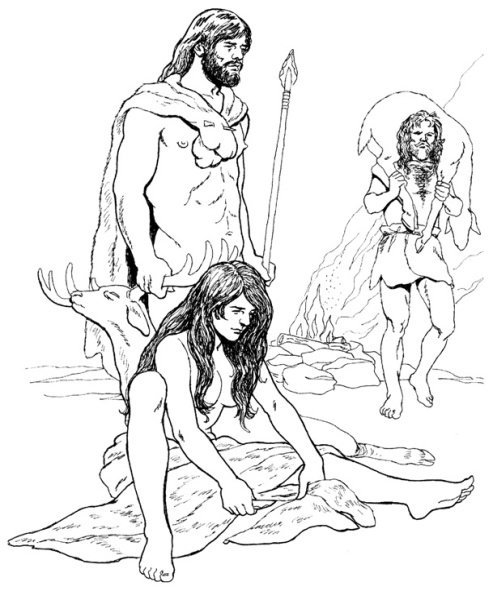 Задание  № 2 (теоретическое)Текст задания:  Костюм Ассирии, Вавилонии, Малой Азии. Особенности развития, текстиля ,отделки и украшений костюма.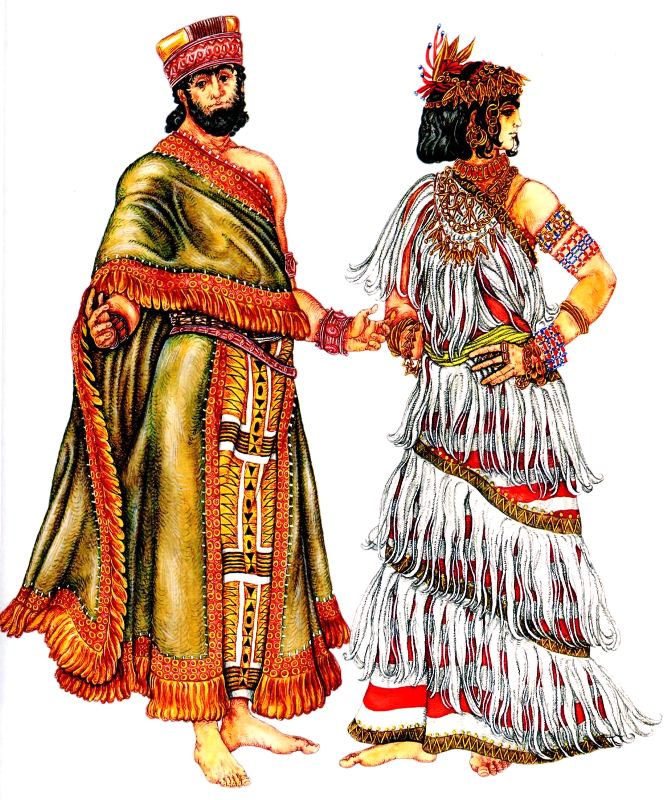 Задание  № 3 (теоретическое)Текст задания:  Описать особенности искусства и костюма Древнего Египта. Особенности костюма фараона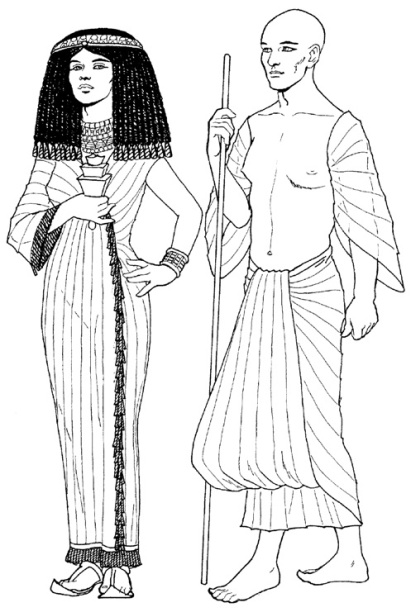 Задание  № 4 (теоретическое)Текст задания:  Описать особенности искусства и костюма Древней Греции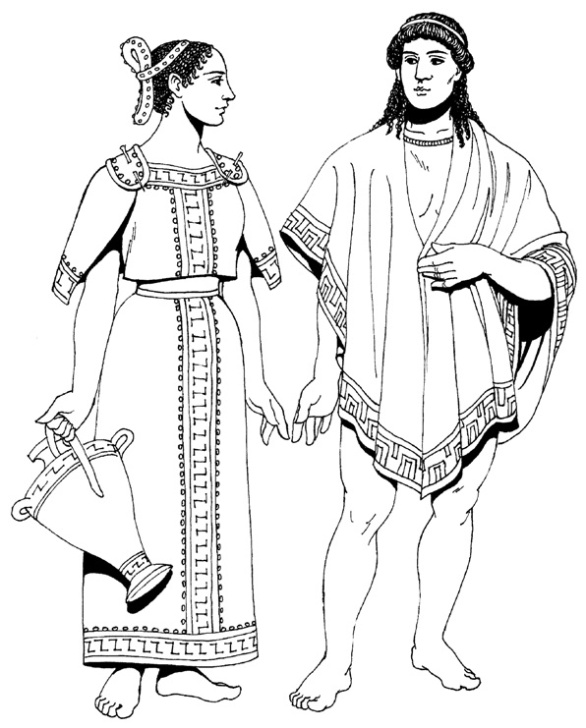 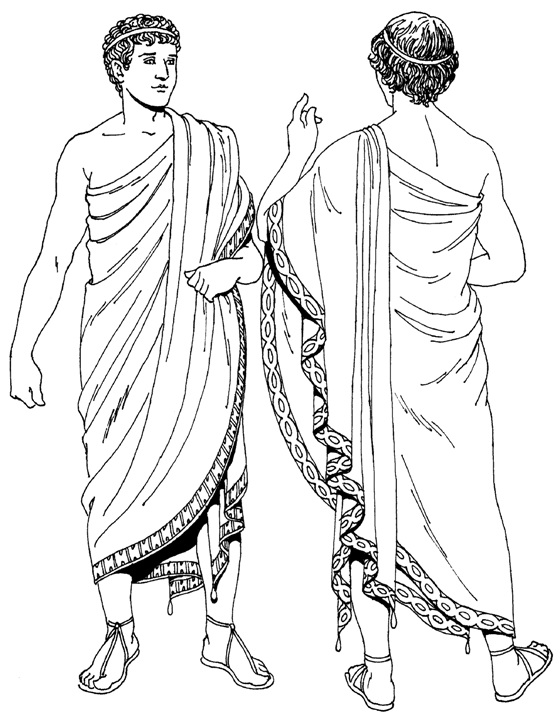 Задание  № 5 (теоретическое)Текст задания:  Описать особенности искусства и костюма Древнего Рима.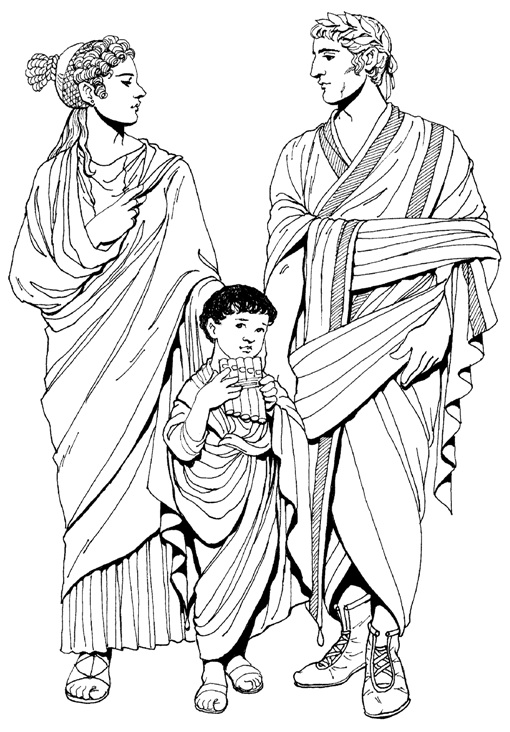 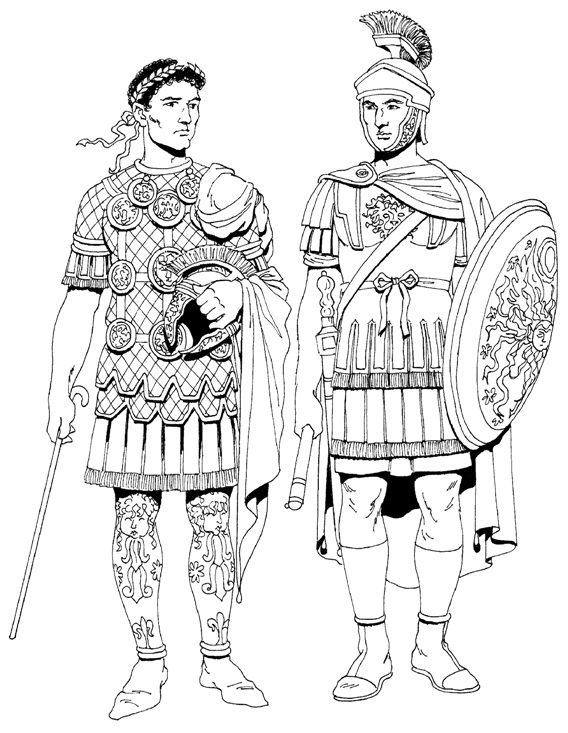 Задание  № 6 (теоретическое)Текст задания:  Описать особенности искусства и костюма средних веков (раннее средневековье)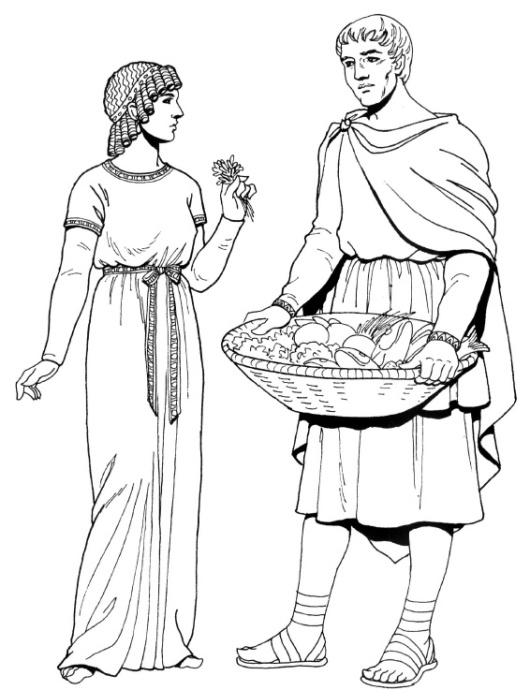 Задание  № 7 (теоретическое)Текст задания:  Описать особенности искусства и костюма Византии.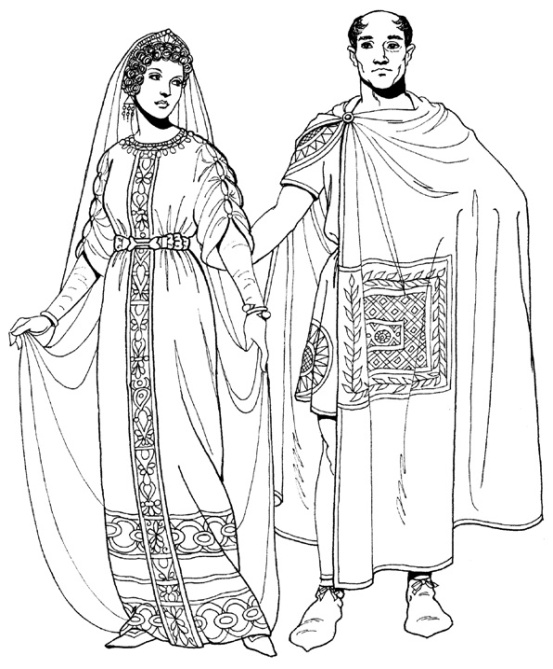 Задание  № 8 (теоретическое)Текст задания:  Особенности искусства и костюма Романского стиля (XI-XII вв.)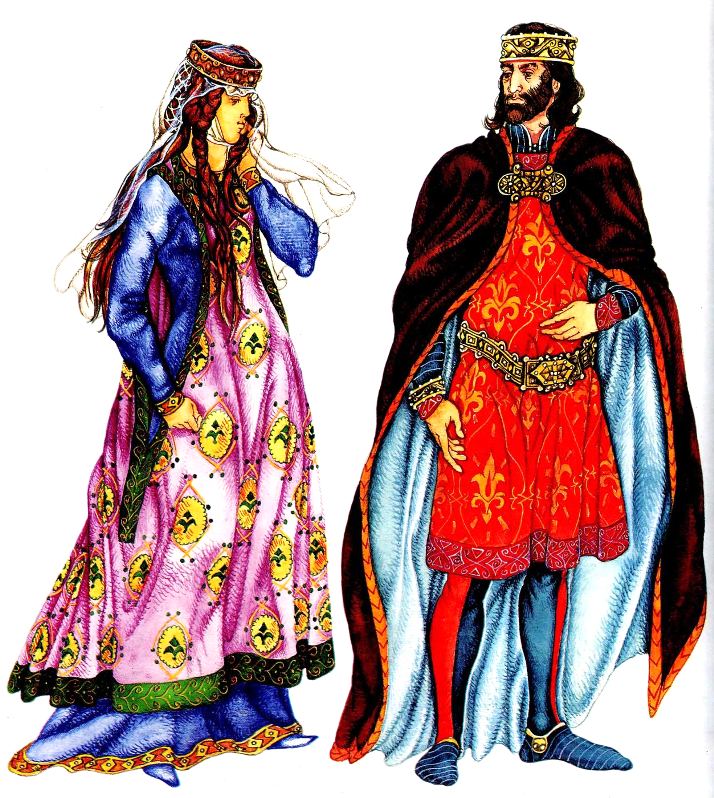 Задание  № 9 (теоретическое)Текст задания:  Особенности искусства и костюма готического стиля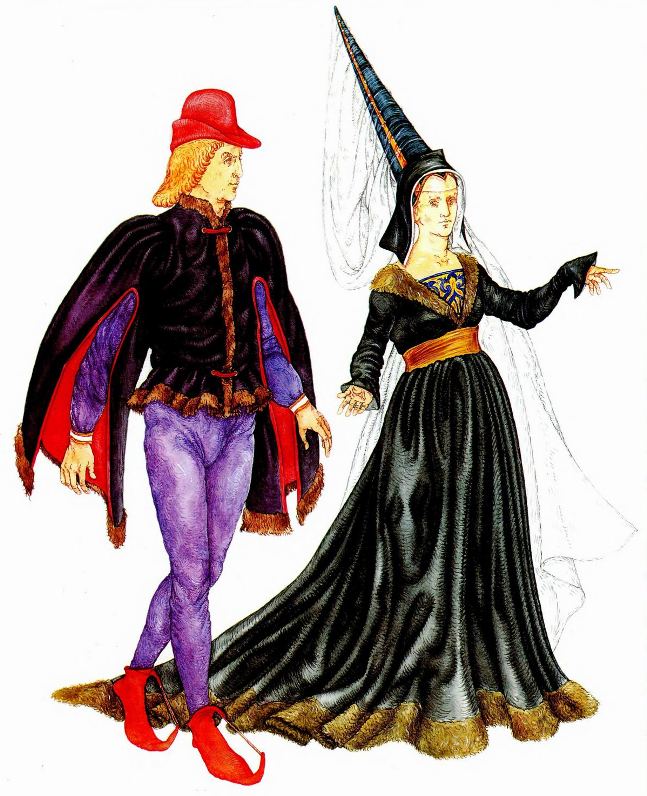 Задание  № 10 (теоретическое)Текст задания:  Особенности искусства и костюма древней месопотамииЗадание  № 11 (теоретическое)Текст задания:  Особенности искусства и костюма Древнего Китая.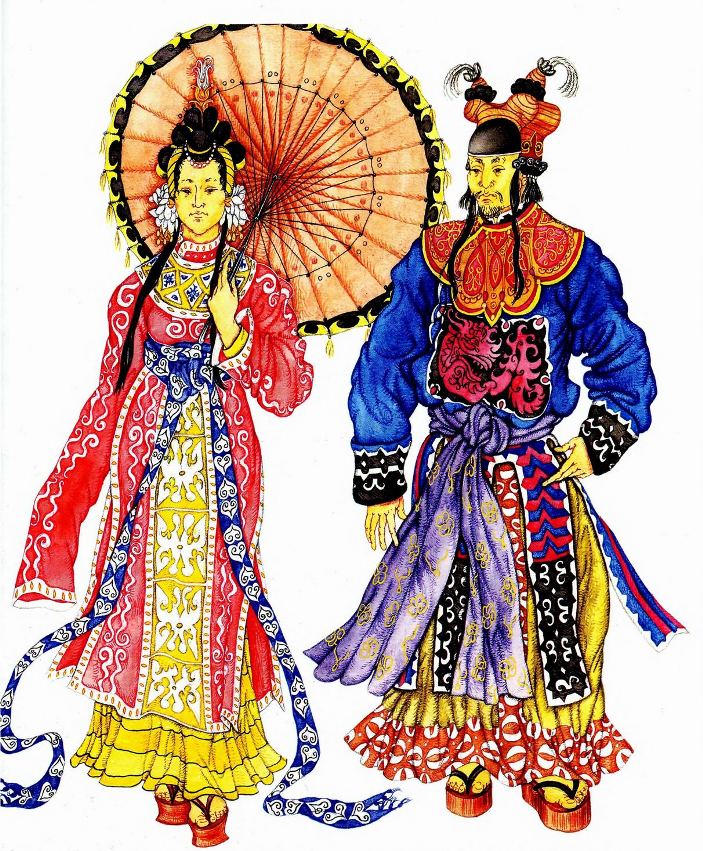 Задание  № 12 (теоретическое)Текст задания:  Особенности искусства и костюма Японии. Кимоно – национальная японская одежда  (особенности кроя)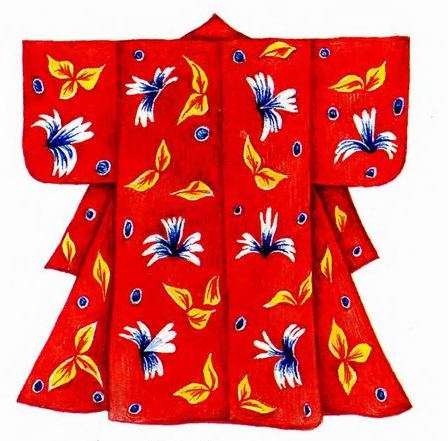 Задание  № 13 (теоретическое)Текст задания:  Особенности искусства и костюма эпохи Возрождения (XV-XVI вв.)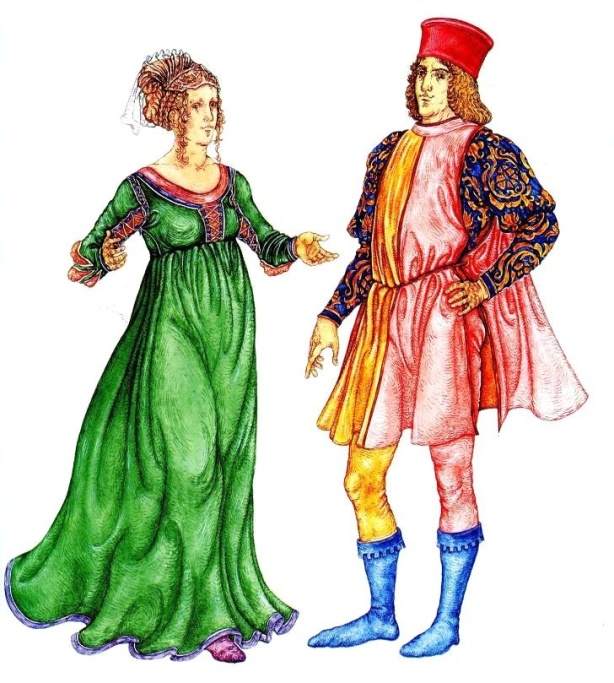 Задание  № 14 (теоретическое)Текст задания:  Особенности европейского искусства и костюма XVII в.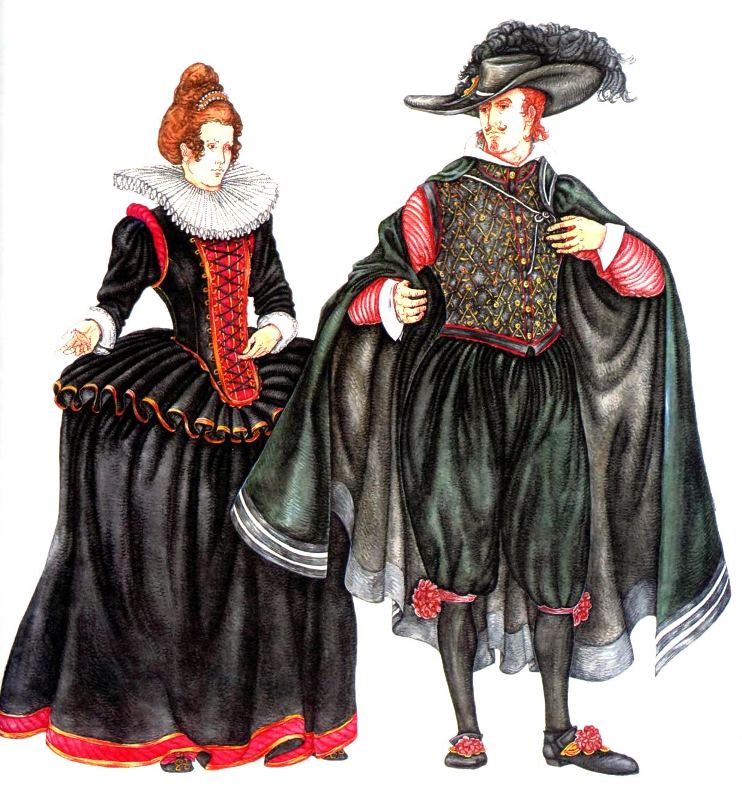 Задание  № 15 (теоретическое)Текст задания:  Особенности европейского искусства и костюма XVIII в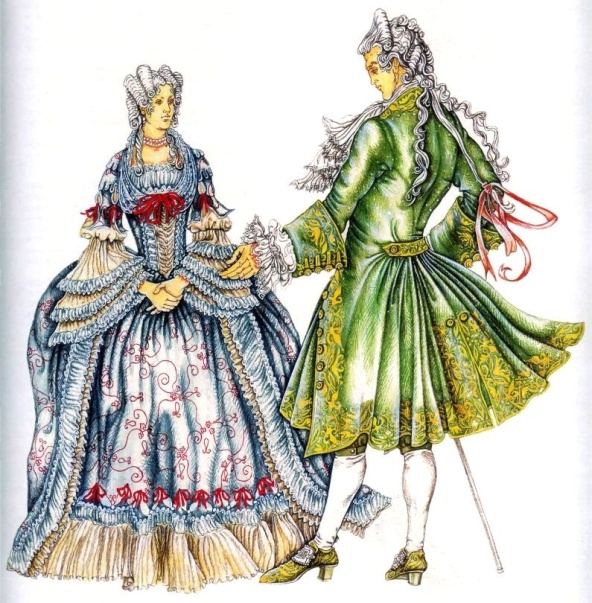 Задание  № 16 (теоретическое)Текст задания:  Особенности европейского искусства и костюма XIX-нач.XX вв. 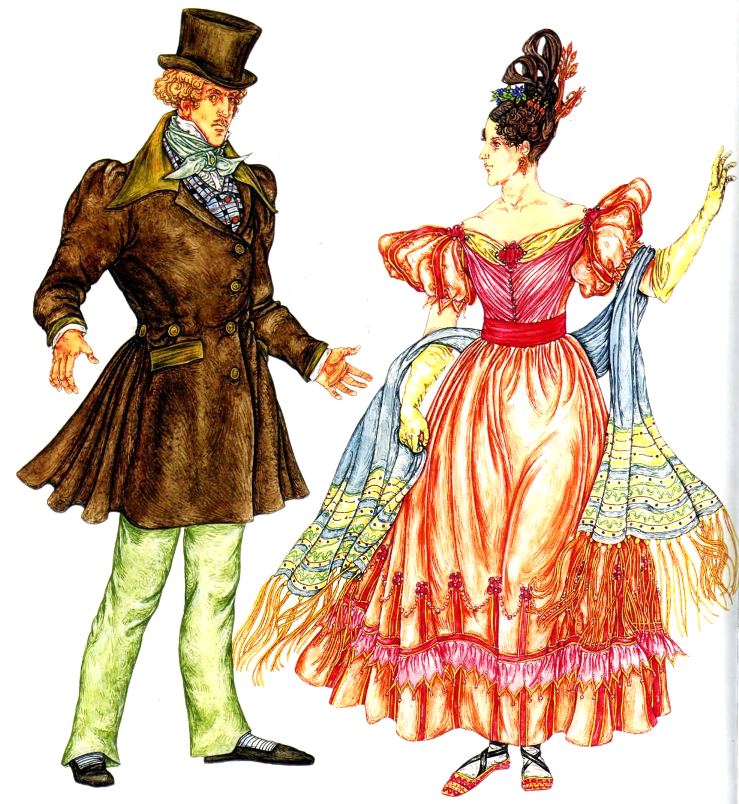 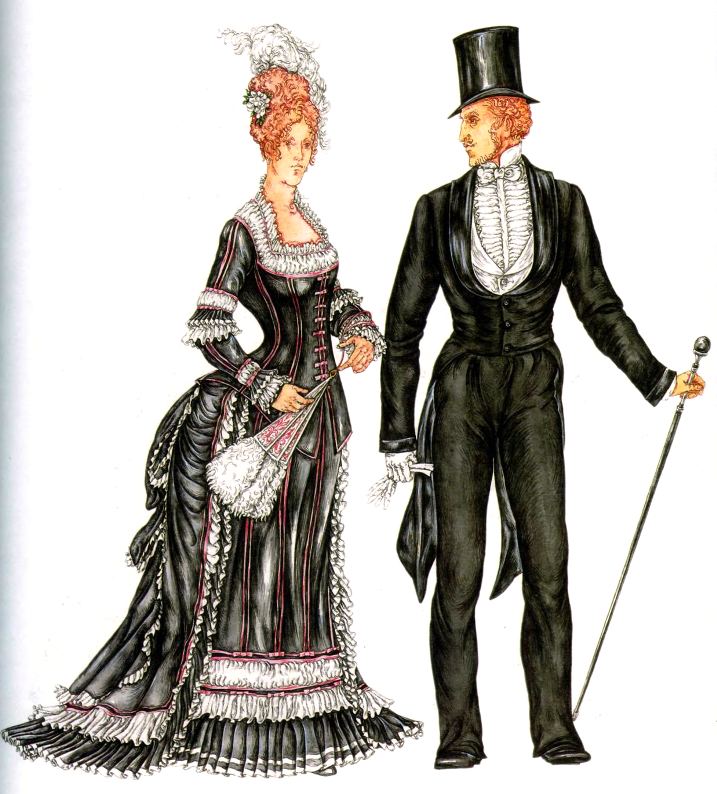 Задание  № 16 (теоретическое)Текст задания:  Ретроспектива развития моды в XX веке. Задание  № 17 (теоретическое)Текст задания:  Искусство и костюм Древней Руси (XI-XIV вв.)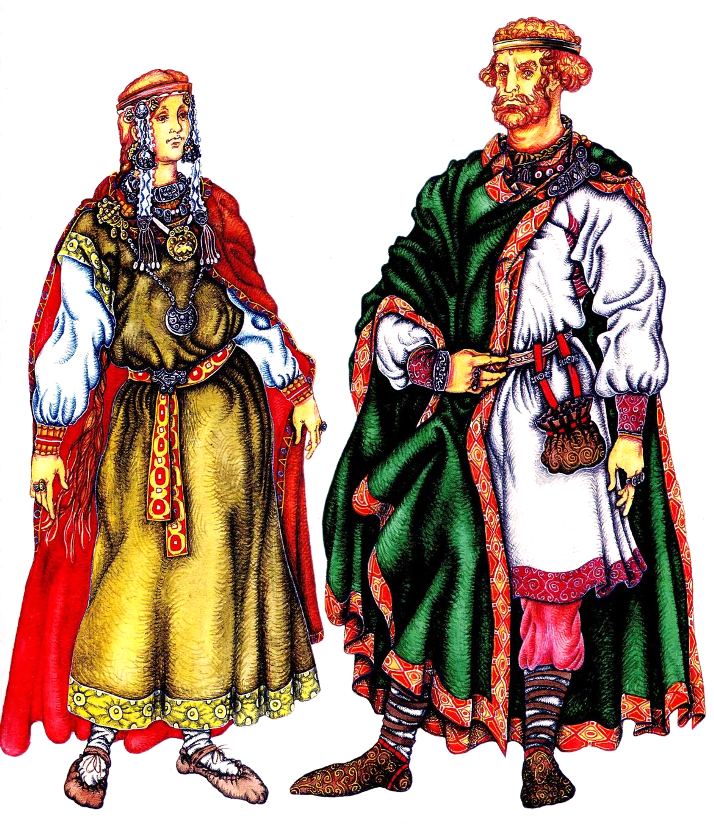 Задание  № 18 (теоретическое)Текст задания:  Искусство и костюм Московской Руси (XV-XVII вв.)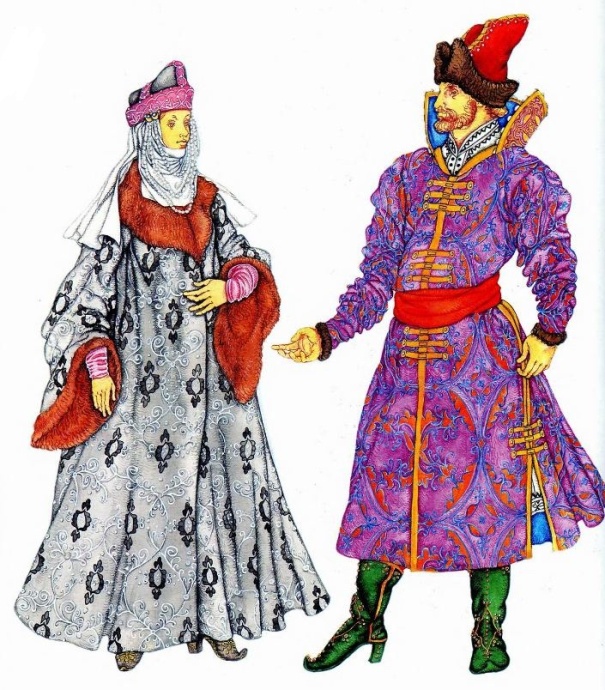 Задание  № 19 (теоретическое)Текст задания:  Особенности искусства и костюма России XVIII в.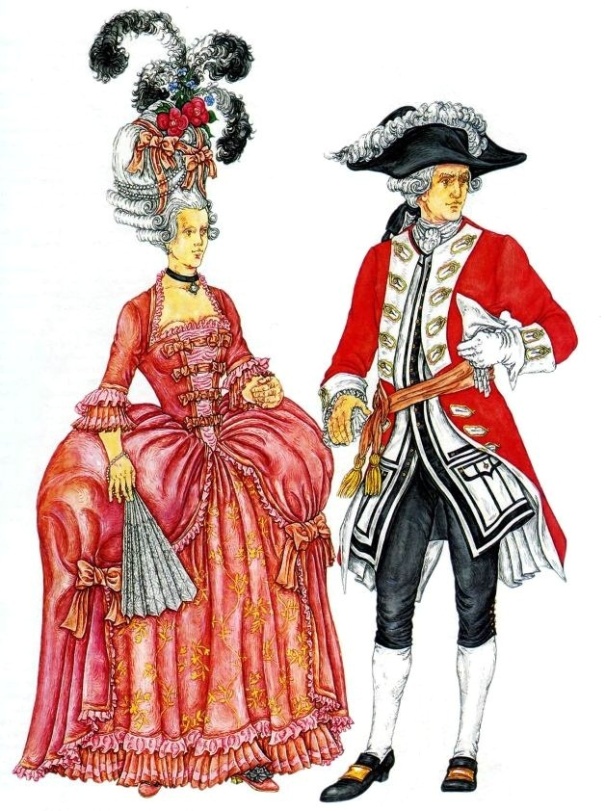 Задание  № 20 (теоретическое)Текст задания:  Особенности искусства и костюма России XIX-нач. XX вв.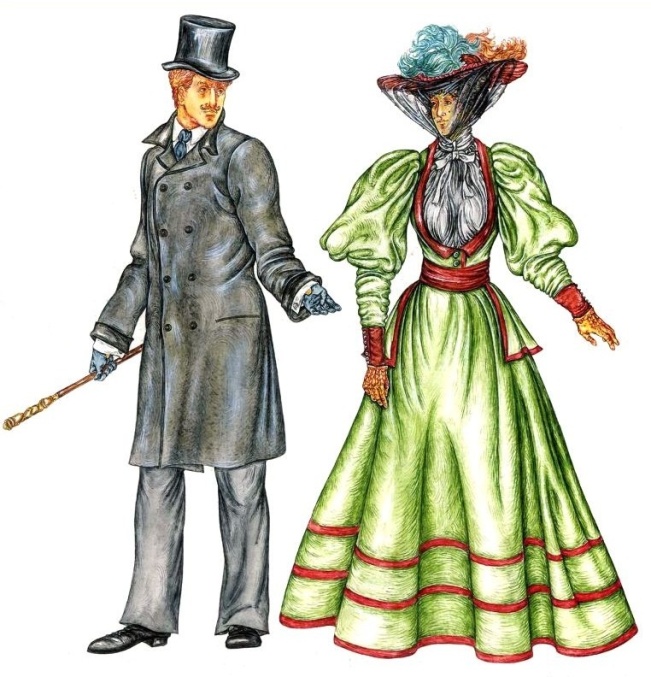 2.4. Пакет экзаменатора3.1.Требования к минимальному материально-техническому обеспечениюРеализация программы дисциплины требует наличие учебного кабинета с учебно-наглядными пособиями.Оборудование учебного кабинета: телевизор, DVD-проигрыватель, ноутбук, бимер, планшеты с репродукциями и фотографиями.3.2.Информационное обеспечение обученияОсновные источники: Плаксина-Флеринская Э.Б. История костюма. Стили и направления: учебник для студ. сред. проф. образования/Э.Б. Плаксина-Флеринская, Л.А. Михайловская, В.П. Попов; под ред. Э.Б. Плаксиной-Флеринской – М.: Издательский центр «Академия», 2013Дополнительные источники:Захаржевская Р.В. История костюма: От античности до современности: М.: РИПОЛ классик, 2005Бредник Т.О., Неклюдова Т.П. Дизайн костюма. – Ростов-н/Д: Феникс, 2000Комиссаржевский Ф.Ф. История костюма. – Мн.: Современный литератор, 2000История текстильного искусства и костюма. Древний мир. Учебное пособие, Н.Н. Цветкова: СПбКО, 2014Интернет ресурсыhttp://svetico.narod.ru/library/culture/RussianCostume/RussianCostume_txt_ru.html- Русский костюм.Сокровища Государственного исторического музея (буклет выставки);www.archcostume.narod.ru-История русского традиционного костюма;http://oldkostum.narod.ru-История русского костюма;Рассмотрена                                                                                   Методической цикловой  комиссией                « __»   « ________»  2015 г.Председатель цикловой комиссии        ________________М.В. ФисенкоУТВЕРЖДАЮЗаместитель директора ГБПОУ КК «КПТ» «____» «___________» 2015 г.    _________  М.Ю.ЧижоваРассмотренаНа заседании педагогического советаПротокол № ___от «____»  «_____»2015 гРезультаты освоенияОсновные показатели оценки результата и их критерии Тип задания;№ заданияФорма аттестацииЗнание: Характерных особенностей искусства и костюма различных периодов  развития предметного мираПонимание характерных особенностей костюмов разных эпохУстный опросТекущий контрольЗнание: Современное состояние моды в различных областях швейного производстваПонимание основных тенденций современной модыУстный опросПисьменный опросТекущий контрольУмение: Ориентироваться в исторических эпохах и стилях;Распознавать исторические стили на основании предложенного иллюстративного материалаПисьменный опросТекущий контрольУмение: Проводить анализ исторических объектовАнализировать исторический костюм Устный опросПисьменный опросПрактическая работаТекущий контрольЗнание: Весь курс по предмету.Дифференцированный зачетПАКЕТ ЭКЗАМЕНАТОРАПАКЕТ ЭКЗАМЕНАТОРАПАКЕТ ЭКЗАМЕНАТОРАЗадание  Описать особенности искусства и костюма первобытного общества. Перечислить детали костюма первобытного человекаЗадание  Описать особенности искусства и костюма первобытного общества. Перечислить детали костюма первобытного человекаЗадание  Описать особенности искусства и костюма первобытного общества. Перечислить детали костюма первобытного человекаРезультаты освоения (объекты оценки)Критерии оценки результата (в соответствии с разделом 1 «Паспорт комплекта контрольно-оценочных средств)Отметка о выполнении Знание: Характерных особенностей искусства и костюма различных периодов  развития предметного мираПонимание характерных особенностей костюмов разных эпохЗнание: Современное состояние моды в различных областях швейного производстваПонимание основных тенденций современной модыУмение: Ориентироваться в исторических эпохах и стилях;Распознавать исторические стили на основании предложенного иллюстративного материалаУмение: Проводить анализ исторических объектовАнализировать исторический костюм Условия выполнения заданий Время выполнения задания мин./час: 20 минутТребования охраны труда:  инструктаж по технике безопасности перед началом дифференцированного зачетаОборудование: телевизор, DVD-проигрыватель, ноутбук, бимер, планшеты с репродукциями и фотографиями.Литература для экзаменующихся (справочная, методическая и др.) Плаксина-Флеринская Э.Б. История костюма. Стили и направления: учебник для студ. сред. проф. образования/Э.Б. Плаксина-Флеринская, Л.А. Михайловская, В.П. Попов; под ред. Э.Б. Плаксиной-Флеринской – М.: Издательский центр «Академия», 2013Дополнительная литература для экзаменатора (учебная, нормативная и т.п.) Захаржевская Р.В. История костюма: От античности до современности: М.: РИПОЛ классик, 2005Условия выполнения заданий Время выполнения задания мин./час: 20 минутТребования охраны труда:  инструктаж по технике безопасности перед началом дифференцированного зачетаОборудование: телевизор, DVD-проигрыватель, ноутбук, бимер, планшеты с репродукциями и фотографиями.Литература для экзаменующихся (справочная, методическая и др.) Плаксина-Флеринская Э.Б. История костюма. Стили и направления: учебник для студ. сред. проф. образования/Э.Б. Плаксина-Флеринская, Л.А. Михайловская, В.П. Попов; под ред. Э.Б. Плаксиной-Флеринской – М.: Издательский центр «Академия», 2013Дополнительная литература для экзаменатора (учебная, нормативная и т.п.) Захаржевская Р.В. История костюма: От античности до современности: М.: РИПОЛ классик, 2005Условия выполнения заданий Время выполнения задания мин./час: 20 минутТребования охраны труда:  инструктаж по технике безопасности перед началом дифференцированного зачетаОборудование: телевизор, DVD-проигрыватель, ноутбук, бимер, планшеты с репродукциями и фотографиями.Литература для экзаменующихся (справочная, методическая и др.) Плаксина-Флеринская Э.Б. История костюма. Стили и направления: учебник для студ. сред. проф. образования/Э.Б. Плаксина-Флеринская, Л.А. Михайловская, В.П. Попов; под ред. Э.Б. Плаксиной-Флеринской – М.: Издательский центр «Академия», 2013Дополнительная литература для экзаменатора (учебная, нормативная и т.п.) Захаржевская Р.В. История костюма: От античности до современности: М.: РИПОЛ классик, 2005ПАКЕТ ЭКЗАМЕНАТОРАПАКЕТ ЭКЗАМЕНАТОРАПАКЕТ ЭКЗАМЕНАТОРАЗадание  Костюм Ассирии, Вавилонии, Малой Азии. Особенности развития, текстиля ,отделки и украшений костюма.Задание  Костюм Ассирии, Вавилонии, Малой Азии. Особенности развития, текстиля ,отделки и украшений костюма.Задание  Костюм Ассирии, Вавилонии, Малой Азии. Особенности развития, текстиля ,отделки и украшений костюма.Результаты освоения (объекты оценки)Критерии оценки результата (в соответствии с разделом 1 «Паспорт комплекта контрольно-оценочных средствОтметка о выполнении Знание: Характерных особенностей искусства и костюма различных периодов  развития предметного мираПонимание характерных особенностей костюмов разных эпохЗнание: Современное состояние моды в различных областях швейного производстваПонимание основных тенденций современной модыУмение: Ориентироваться в исторических эпохах и стилях;Распознавать исторические стили на основании предложенного иллюстративного материалаУмение: Проводить анализ исторических объектовАнализировать исторический костюм Условия выполнения заданий Время выполнения задания мин./час: 20 минутТребования охраны труда:  инструктаж по технике безопасности перед началом дифференцированного зачетаОборудование: телевизор, DVD-проигрыватель, ноутбук, бимер, планшеты с репродукциями и фотографиями.Литература для экзаменующихся (справочная, методическая и др.) Плаксина-Флеринская Э.Б. История костюма. Стили и направления: учебник для студ. сред. проф. образования/Э.Б. Плаксина-Флеринская, Л.А. Михайловская, В.П. Попов; под ред. Э.Б. Плаксиной-Флеринской – М.: Издательский центр «Академия», 2013Дополнительная литература для экзаменатора (учебная, нормативная и т.п.) Захаржевская Р.В. История костюма: От античности до современности: М.: РИПОЛ классик, 2005Условия выполнения заданий Время выполнения задания мин./час: 20 минутТребования охраны труда:  инструктаж по технике безопасности перед началом дифференцированного зачетаОборудование: телевизор, DVD-проигрыватель, ноутбук, бимер, планшеты с репродукциями и фотографиями.Литература для экзаменующихся (справочная, методическая и др.) Плаксина-Флеринская Э.Б. История костюма. Стили и направления: учебник для студ. сред. проф. образования/Э.Б. Плаксина-Флеринская, Л.А. Михайловская, В.П. Попов; под ред. Э.Б. Плаксиной-Флеринской – М.: Издательский центр «Академия», 2013Дополнительная литература для экзаменатора (учебная, нормативная и т.п.) Захаржевская Р.В. История костюма: От античности до современности: М.: РИПОЛ классик, 2005Условия выполнения заданий Время выполнения задания мин./час: 20 минутТребования охраны труда:  инструктаж по технике безопасности перед началом дифференцированного зачетаОборудование: телевизор, DVD-проигрыватель, ноутбук, бимер, планшеты с репродукциями и фотографиями.Литература для экзаменующихся (справочная, методическая и др.) Плаксина-Флеринская Э.Б. История костюма. Стили и направления: учебник для студ. сред. проф. образования/Э.Б. Плаксина-Флеринская, Л.А. Михайловская, В.П. Попов; под ред. Э.Б. Плаксиной-Флеринской – М.: Издательский центр «Академия», 2013Дополнительная литература для экзаменатора (учебная, нормативная и т.п.) Захаржевская Р.В. История костюма: От античности до современности: М.: РИПОЛ классик, 2005ПАКЕТ ЭКЗАМЕНАТОРАПАКЕТ ЭКЗАМЕНАТОРАПАКЕТ ЭКЗАМЕНАТОРАЗадание  Описать особенности искусства и костюма Древнего Египта. Особенности костюма фараонаЗадание  Описать особенности искусства и костюма Древнего Египта. Особенности костюма фараонаЗадание  Описать особенности искусства и костюма Древнего Египта. Особенности костюма фараонаРезультаты освоения (объекты оценки)Критерии оценки результата (в соответствии с разделом 1 «Паспорт комплекта контрольно-оценочных средств)Отметка о выполнении Знание: Характерных особенностей искусства и костюма различных периодов  развития предметного мираПонимание характерных особенностей костюмов разных эпохЗнание: Современное состояние моды в различных областях швейного производстваПонимание основных тенденций современной модыУмение: Ориентироваться в исторических эпохах и стилях;Распознавать исторические стили на основании предложенного иллюстративного материалаУмение: Проводить анализ исторических объектовАнализировать исторический костюм Условия выполнения заданий Время выполнения задания мин./час: 20 минутТребования охраны труда:  инструктаж по технике безопасности перед началом дифференцированного зачетаОборудование: телевизор, DVD-проигрыватель, ноутбук, бимер, планшеты с репродукциями и фотографиями.Литература для экзаменующихся (справочная, методическая и др.) Плаксина-Флеринская Э.Б. История костюма. Стили и направления: учебник для студ. сред. проф. образования/Э.Б. Плаксина-Флеринская, Л.А. Михайловская, В.П. Попов; под ред. Э.Б. Плаксиной-Флеринской – М.: Издательский центр «Академия», 2013Дополнительная литература для экзаменатора (учебная, нормативная и т.п.) Захаржевская Р.В. История костюма: От античности до современности: М.: РИПОЛ классик, 2005Условия выполнения заданий Время выполнения задания мин./час: 20 минутТребования охраны труда:  инструктаж по технике безопасности перед началом дифференцированного зачетаОборудование: телевизор, DVD-проигрыватель, ноутбук, бимер, планшеты с репродукциями и фотографиями.Литература для экзаменующихся (справочная, методическая и др.) Плаксина-Флеринская Э.Б. История костюма. Стили и направления: учебник для студ. сред. проф. образования/Э.Б. Плаксина-Флеринская, Л.А. Михайловская, В.П. Попов; под ред. Э.Б. Плаксиной-Флеринской – М.: Издательский центр «Академия», 2013Дополнительная литература для экзаменатора (учебная, нормативная и т.п.) Захаржевская Р.В. История костюма: От античности до современности: М.: РИПОЛ классик, 2005Условия выполнения заданий Время выполнения задания мин./час: 20 минутТребования охраны труда:  инструктаж по технике безопасности перед началом дифференцированного зачетаОборудование: телевизор, DVD-проигрыватель, ноутбук, бимер, планшеты с репродукциями и фотографиями.Литература для экзаменующихся (справочная, методическая и др.) Плаксина-Флеринская Э.Б. История костюма. Стили и направления: учебник для студ. сред. проф. образования/Э.Б. Плаксина-Флеринская, Л.А. Михайловская, В.П. Попов; под ред. Э.Б. Плаксиной-Флеринской – М.: Издательский центр «Академия», 2013Дополнительная литература для экзаменатора (учебная, нормативная и т.п.) Захаржевская Р.В. История костюма: От античности до современности: М.: РИПОЛ классик, 2005ПАКЕТ ЭКЗАМЕНАТОРАПАКЕТ ЭКЗАМЕНАТОРАПАКЕТ ЭКЗАМЕНАТОРАЗадание  Описать особенности искусства и костюма Древней ГрецииЗадание  Описать особенности искусства и костюма Древней ГрецииЗадание  Описать особенности искусства и костюма Древней ГрецииРезультаты освоения (объекты оценки)Критерии оценки результата (в соответствии с разделом 1 «Паспорт комплекта контрольно-оценочных средств)Отметка о выполнении Знание: Характерных особенностей искусства и костюма различных периодов  развития предметного мираПонимание характерных особенностей костюмов разных эпохЗнание: Современное состояние моды в различных областях швейного производстваПонимание основных тенденций современной модыУмение: Ориентироваться в исторических эпохах и стилях;Распознавать исторические стили на основании предложенного иллюстративного материалаУмение: Проводить анализ исторических объектовАнализировать исторический костюм Условия выполнения заданий Время выполнения задания мин./час: 20 минутТребования охраны труда:  инструктаж по технике безопасности перед началом дифференцированного зачетаОборудование: телевизор, DVD-проигрыватель, ноутбук, бимер, планшеты с репродукциями и фотографиями.Литература для экзаменующихся (справочная, методическая и др.) Плаксина-Флеринская Э.Б. История костюма. Стили и направления: учебник для студ. сред. проф. образования/Э.Б. Плаксина-Флеринская, Л.А. Михайловская, В.П. Попов; под ред. Э.Б. Плаксиной-Флеринской – М.: Издательский центр «Академия», 2013Дополнительная литература для экзаменатора (учебная, нормативная и т.п.) Захаржевская Р.В. История костюма: От античности до современности: М.: РИПОЛ классик, 2005Условия выполнения заданий Время выполнения задания мин./час: 20 минутТребования охраны труда:  инструктаж по технике безопасности перед началом дифференцированного зачетаОборудование: телевизор, DVD-проигрыватель, ноутбук, бимер, планшеты с репродукциями и фотографиями.Литература для экзаменующихся (справочная, методическая и др.) Плаксина-Флеринская Э.Б. История костюма. Стили и направления: учебник для студ. сред. проф. образования/Э.Б. Плаксина-Флеринская, Л.А. Михайловская, В.П. Попов; под ред. Э.Б. Плаксиной-Флеринской – М.: Издательский центр «Академия», 2013Дополнительная литература для экзаменатора (учебная, нормативная и т.п.) Захаржевская Р.В. История костюма: От античности до современности: М.: РИПОЛ классик, 2005Условия выполнения заданий Время выполнения задания мин./час: 20 минутТребования охраны труда:  инструктаж по технике безопасности перед началом дифференцированного зачетаОборудование: телевизор, DVD-проигрыватель, ноутбук, бимер, планшеты с репродукциями и фотографиями.Литература для экзаменующихся (справочная, методическая и др.) Плаксина-Флеринская Э.Б. История костюма. Стили и направления: учебник для студ. сред. проф. образования/Э.Б. Плаксина-Флеринская, Л.А. Михайловская, В.П. Попов; под ред. Э.Б. Плаксиной-Флеринской – М.: Издательский центр «Академия», 2013Дополнительная литература для экзаменатора (учебная, нормативная и т.п.) Захаржевская Р.В. История костюма: От античности до современности: М.: РИПОЛ классик, 2005ПАКЕТ ЭКЗАМЕНАТОРАПАКЕТ ЭКЗАМЕНАТОРАПАКЕТ ЭКЗАМЕНАТОРАЗадание  Описать особенности искусства и костюма Древнего Рима.Задание  Описать особенности искусства и костюма Древнего Рима.Задание  Описать особенности искусства и костюма Древнего Рима.Результаты освоения (объекты оценки)Критерии оценки результата (в соответствии с разделом 1 «Паспорт комплекта контрольно-оценочных средств)Отметка о выполнении Знание: Характерных особенностей искусства и костюма различных периодов  развития предметного мираПонимание характерных особенностей костюмов разных эпохЗнание: Современное состояние моды в различных областях швейного производстваПонимание основных тенденций современной модыУмение: Ориентироваться в исторических эпохах и стилях;Распознавать исторические стили на основании предложенного иллюстративного материалаУмение: Проводить анализ исторических объектовАнализировать исторический костюм Условия выполнения заданий Время выполнения задания мин./час: 20 минутТребования охраны труда:  инструктаж по технике безопасности перед началом дифференцированного зачетаОборудование: телевизор, DVD-проигрыватель, ноутбук, бимер, планшеты с репродукциями и фотографиями.Литература для экзаменующихся (справочная, методическая и др.) Плаксина-Флеринская Э.Б. История костюма. Стили и направления: учебник для студ. сред. проф. образования/Э.Б. Плаксина-Флеринская, Л.А. Михайловская, В.П. Попов; под ред. Э.Б. Плаксиной-Флеринской – М.: Издательский центр «Академия», 2013Дополнительная литература для экзаменатора (учебная, нормативная и т.п.) Захаржевская Р.В. История костюма: От античности до современности: М.: РИПОЛ классик, 2005Условия выполнения заданий Время выполнения задания мин./час: 20 минутТребования охраны труда:  инструктаж по технике безопасности перед началом дифференцированного зачетаОборудование: телевизор, DVD-проигрыватель, ноутбук, бимер, планшеты с репродукциями и фотографиями.Литература для экзаменующихся (справочная, методическая и др.) Плаксина-Флеринская Э.Б. История костюма. Стили и направления: учебник для студ. сред. проф. образования/Э.Б. Плаксина-Флеринская, Л.А. Михайловская, В.П. Попов; под ред. Э.Б. Плаксиной-Флеринской – М.: Издательский центр «Академия», 2013Дополнительная литература для экзаменатора (учебная, нормативная и т.п.) Захаржевская Р.В. История костюма: От античности до современности: М.: РИПОЛ классик, 2005Условия выполнения заданий Время выполнения задания мин./час: 20 минутТребования охраны труда:  инструктаж по технике безопасности перед началом дифференцированного зачетаОборудование: телевизор, DVD-проигрыватель, ноутбук, бимер, планшеты с репродукциями и фотографиями.Литература для экзаменующихся (справочная, методическая и др.) Плаксина-Флеринская Э.Б. История костюма. Стили и направления: учебник для студ. сред. проф. образования/Э.Б. Плаксина-Флеринская, Л.А. Михайловская, В.П. Попов; под ред. Э.Б. Плаксиной-Флеринской – М.: Издательский центр «Академия», 2013Дополнительная литература для экзаменатора (учебная, нормативная и т.п.) Захаржевская Р.В. История костюма: От античности до современности: М.: РИПОЛ классик, 2005ПАКЕТ ЭКЗАМЕНАТОРАПАКЕТ ЭКЗАМЕНАТОРАПАКЕТ ЭКЗАМЕНАТОРАЗадание  Описать особенности искусства и костюма средних веков (раннее средневековье)Задание  Описать особенности искусства и костюма средних веков (раннее средневековье)Задание  Описать особенности искусства и костюма средних веков (раннее средневековье)Результаты освоения (объекты оценки)Критерии оценки результата (в соответствии с разделом 1 «Паспорт комплекта контрольно-оценочных средств)Отметка о выполнении Знание: Характерных особенностей искусства и костюма различных периодов  развития предметного мираПонимание характерных особенностей костюмов разных эпохЗнание: Современное состояние моды в различных областях швейного производстваПонимание основных тенденций современной модыУмение: Ориентироваться в исторических эпохах и стилях;Распознавать исторические стили на основании предложенного иллюстративного материалаУмение: Проводить анализ исторических объектовАнализировать исторический костюм Условия выполнения заданий Время выполнения задания мин./час: 20 минутТребования охраны труда:  инструктаж по технике безопасности перед началом дифференцированного зачетаОборудование: телевизор, DVD-проигрыватель, ноутбук, бимер, планшеты с репродукциями и фотографиями.Литература для экзаменующихся (справочная, методическая и др.) Плаксина-Флеринская Э.Б. История костюма. Стили и направления: учебник для студ. сред. проф. образования/Э.Б. Плаксина-Флеринская, Л.А. Михайловская, В.П. Попов; под ред. Э.Б. Плаксиной-Флеринской – М.: Издательский центр «Академия», 2013Дополнительная литература для экзаменатора (учебная, нормативная и т.п.) Захаржевская Р.В. История костюма: От античности до современности: М.: РИПОЛ классик, 2005Условия выполнения заданий Время выполнения задания мин./час: 20 минутТребования охраны труда:  инструктаж по технике безопасности перед началом дифференцированного зачетаОборудование: телевизор, DVD-проигрыватель, ноутбук, бимер, планшеты с репродукциями и фотографиями.Литература для экзаменующихся (справочная, методическая и др.) Плаксина-Флеринская Э.Б. История костюма. Стили и направления: учебник для студ. сред. проф. образования/Э.Б. Плаксина-Флеринская, Л.А. Михайловская, В.П. Попов; под ред. Э.Б. Плаксиной-Флеринской – М.: Издательский центр «Академия», 2013Дополнительная литература для экзаменатора (учебная, нормативная и т.п.) Захаржевская Р.В. История костюма: От античности до современности: М.: РИПОЛ классик, 2005Условия выполнения заданий Время выполнения задания мин./час: 20 минутТребования охраны труда:  инструктаж по технике безопасности перед началом дифференцированного зачетаОборудование: телевизор, DVD-проигрыватель, ноутбук, бимер, планшеты с репродукциями и фотографиями.Литература для экзаменующихся (справочная, методическая и др.) Плаксина-Флеринская Э.Б. История костюма. Стили и направления: учебник для студ. сред. проф. образования/Э.Б. Плаксина-Флеринская, Л.А. Михайловская, В.П. Попов; под ред. Э.Б. Плаксиной-Флеринской – М.: Издательский центр «Академия», 2013Дополнительная литература для экзаменатора (учебная, нормативная и т.п.) Захаржевская Р.В. История костюма: От античности до современности: М.: РИПОЛ классик, 2005ПАКЕТ ЭКЗАМЕНАТОРАПАКЕТ ЭКЗАМЕНАТОРАПАКЕТ ЭКЗАМЕНАТОРАЗадание  Описать особенности искусства и костюма Византии.Задание  Описать особенности искусства и костюма Византии.Задание  Описать особенности искусства и костюма Византии.Результаты освоения (объекты оценки)Критерии оценки результата (в соответствии с разделом 1 «Паспорт комплекта контрольно-оценочных средств)Отметка о выполнении Знание: Характерных особенностей искусства и костюма различных периодов  развития предметного мираПонимание характерных особенностей костюмов разных эпохЗнание: Современное состояние моды в различных областях швейного производстваПонимание основных тенденций современной модыУмение: Ориентироваться в исторических эпохах и стилях;Распознавать исторические стили на основании предложенного иллюстративного материалаУмение: Проводить анализ исторических объектовАнализировать исторический костюм Условия выполнения заданийВремя выполнения задания мин./час: 20 минутТребования охраны труда:  инструктаж по технике безопасности перед началом дифференцированного зачетаОборудование: телевизор, DVD-проигрыватель, ноутбук, бимер, планшеты с репродукциями и фотографиями.Литература для экзаменующихся (справочная, методическая и др.) Плаксина-Флеринская Э.Б. История костюма. Стили и направления: учебник для студ. сред. проф. образования/Э.Б. Плаксина-Флеринская, Л.А. Михайловская, В.П. Попов; под ред. Э.Б. Плаксиной-Флеринской – М.: Издательский центр «Академия», 2013Дополнительная литература для экзаменатора (учебная, нормативная и т.п.) Захаржевская Р.В. История костюма: От античности до современности: М.: РИПОЛ классик, 2005Условия выполнения заданийВремя выполнения задания мин./час: 20 минутТребования охраны труда:  инструктаж по технике безопасности перед началом дифференцированного зачетаОборудование: телевизор, DVD-проигрыватель, ноутбук, бимер, планшеты с репродукциями и фотографиями.Литература для экзаменующихся (справочная, методическая и др.) Плаксина-Флеринская Э.Б. История костюма. Стили и направления: учебник для студ. сред. проф. образования/Э.Б. Плаксина-Флеринская, Л.А. Михайловская, В.П. Попов; под ред. Э.Б. Плаксиной-Флеринской – М.: Издательский центр «Академия», 2013Дополнительная литература для экзаменатора (учебная, нормативная и т.п.) Захаржевская Р.В. История костюма: От античности до современности: М.: РИПОЛ классик, 2005Условия выполнения заданийВремя выполнения задания мин./час: 20 минутТребования охраны труда:  инструктаж по технике безопасности перед началом дифференцированного зачетаОборудование: телевизор, DVD-проигрыватель, ноутбук, бимер, планшеты с репродукциями и фотографиями.Литература для экзаменующихся (справочная, методическая и др.) Плаксина-Флеринская Э.Б. История костюма. Стили и направления: учебник для студ. сред. проф. образования/Э.Б. Плаксина-Флеринская, Л.А. Михайловская, В.П. Попов; под ред. Э.Б. Плаксиной-Флеринской – М.: Издательский центр «Академия», 2013Дополнительная литература для экзаменатора (учебная, нормативная и т.п.) Захаржевская Р.В. История костюма: От античности до современности: М.: РИПОЛ классик, 2005ПАКЕТ ЭКЗАМЕНАТОРАПАКЕТ ЭКЗАМЕНАТОРАПАКЕТ ЭКЗАМЕНАТОРАЗадание  Особенности искусства и костюма Романского стиля (XI-XII вв.)Задание  Особенности искусства и костюма Романского стиля (XI-XII вв.)Задание  Особенности искусства и костюма Романского стиля (XI-XII вв.)Результаты освоения (объекты оценки)Критерии оценки результата (в соответствии с разделом 1 «Паспорт комплекта контрольно-оценочных средств)Отметка о выполнении Знание: Характерных особенностей искусства и костюма различных периодов  развития предметного мираПонимание характерных особенностей костюмов разных эпохЗнание: Современное состояние моды в различных областях швейного производстваПонимание основных тенденций современной модыУмение: Ориентироваться в исторических эпохах и стилях;Распознавать исторические стили на основании предложенного иллюстративного материалаУмение: Проводить анализ исторических объектовАнализировать исторический костюм Условия выполнения заданий Время выполнения задания мин./час: 20 минутТребования охраны труда:  инструктаж по технике безопасности перед началом дифференцированного зачетаОборудование: телевизор, DVD-проигрыватель, ноутбук, бимер, планшеты с репродукциями и фотографиями.Литература для экзаменующихся (справочная, методическая и др.) Плаксина-Флеринская Э.Б. История костюма. Стили и направления: учебник для студ. сред. проф. образования/Э.Б. Плаксина-Флеринская, Л.А. Михайловская, В.П. Попов; под ред. Э.Б. Плаксиной-Флеринской – М.: Издательский центр «Академия», 2013Дополнительная литература для экзаменатора (учебная, нормативная и т.п.) Захаржевская Р.В. История костюма: От античности до современности: М.: РИПОЛ классик, 2005Условия выполнения заданий Время выполнения задания мин./час: 20 минутТребования охраны труда:  инструктаж по технике безопасности перед началом дифференцированного зачетаОборудование: телевизор, DVD-проигрыватель, ноутбук, бимер, планшеты с репродукциями и фотографиями.Литература для экзаменующихся (справочная, методическая и др.) Плаксина-Флеринская Э.Б. История костюма. Стили и направления: учебник для студ. сред. проф. образования/Э.Б. Плаксина-Флеринская, Л.А. Михайловская, В.П. Попов; под ред. Э.Б. Плаксиной-Флеринской – М.: Издательский центр «Академия», 2013Дополнительная литература для экзаменатора (учебная, нормативная и т.п.) Захаржевская Р.В. История костюма: От античности до современности: М.: РИПОЛ классик, 2005Условия выполнения заданий Время выполнения задания мин./час: 20 минутТребования охраны труда:  инструктаж по технике безопасности перед началом дифференцированного зачетаОборудование: телевизор, DVD-проигрыватель, ноутбук, бимер, планшеты с репродукциями и фотографиями.Литература для экзаменующихся (справочная, методическая и др.) Плаксина-Флеринская Э.Б. История костюма. Стили и направления: учебник для студ. сред. проф. образования/Э.Б. Плаксина-Флеринская, Л.А. Михайловская, В.П. Попов; под ред. Э.Б. Плаксиной-Флеринской – М.: Издательский центр «Академия», 2013Дополнительная литература для экзаменатора (учебная, нормативная и т.п.) Захаржевская Р.В. История костюма: От античности до современности: М.: РИПОЛ классик, 2005ПАКЕТ ЭКЗАМЕНАТОРАПАКЕТ ЭКЗАМЕНАТОРАПАКЕТ ЭКЗАМЕНАТОРАЗадание  Особенности искусства и костюма готического стиляЗадание  Особенности искусства и костюма готического стиляЗадание  Особенности искусства и костюма готического стиляРезультаты освоения (объекты оценки)Критерии оценки результата (в соответствии с разделом 1 «Паспорт комплекта контрольно-оценочных средств)Отметка о выполнении Знание: Характерных особенностей искусства и костюма различных периодов  развития предметного мираПонимание характерных особенностей костюмов разных эпохЗнание: Современное состояние моды в различных областях швейного производстваПонимание основных тенденций современной модыУмение: Ориентироваться в исторических эпохах и стилях;Распознавать исторические стили на основании предложенного иллюстративного материалаУмение: Проводить анализ исторических объектовАнализировать исторический костюм Условия выполнения заданийВремя выполнения задания мин./час: 20 минутТребования охраны труда:  инструктаж по технике безопасности перед началом дифференцированного зачетаОборудование: телевизор, DVD-проигрыватель, ноутбук, бимер, планшеты с репродукциями и фотографиями.Литература для экзаменующихся (справочная, методическая и др.) Плаксина-Флеринская Э.Б. История костюма. Стили и направления: учебник для студ. сред. проф. образования/Э.Б. Плаксина-Флеринская, Л.А. Михайловская, В.П. Попов; под ред. Э.Б. Плаксиной-Флеринской – М.: Издательский центр «Академия», 2013Дополнительная литература для экзаменатора (учебная, нормативная и т.п.) Захаржевская Р.В. История костюма: От античности до современности: М.: РИПОЛ классик, 2005Условия выполнения заданийВремя выполнения задания мин./час: 20 минутТребования охраны труда:  инструктаж по технике безопасности перед началом дифференцированного зачетаОборудование: телевизор, DVD-проигрыватель, ноутбук, бимер, планшеты с репродукциями и фотографиями.Литература для экзаменующихся (справочная, методическая и др.) Плаксина-Флеринская Э.Б. История костюма. Стили и направления: учебник для студ. сред. проф. образования/Э.Б. Плаксина-Флеринская, Л.А. Михайловская, В.П. Попов; под ред. Э.Б. Плаксиной-Флеринской – М.: Издательский центр «Академия», 2013Дополнительная литература для экзаменатора (учебная, нормативная и т.п.) Захаржевская Р.В. История костюма: От античности до современности: М.: РИПОЛ классик, 2005Условия выполнения заданийВремя выполнения задания мин./час: 20 минутТребования охраны труда:  инструктаж по технике безопасности перед началом дифференцированного зачетаОборудование: телевизор, DVD-проигрыватель, ноутбук, бимер, планшеты с репродукциями и фотографиями.Литература для экзаменующихся (справочная, методическая и др.) Плаксина-Флеринская Э.Б. История костюма. Стили и направления: учебник для студ. сред. проф. образования/Э.Б. Плаксина-Флеринская, Л.А. Михайловская, В.П. Попов; под ред. Э.Б. Плаксиной-Флеринской – М.: Издательский центр «Академия», 2013Дополнительная литература для экзаменатора (учебная, нормативная и т.п.) Захаржевская Р.В. История костюма: От античности до современности: М.: РИПОЛ классик, 2005ПАКЕТ ЭКЗАМЕНАТОРАПАКЕТ ЭКЗАМЕНАТОРАПАКЕТ ЭКЗАМЕНАТОРАЗадание  Особенности искусства и костюма древней месопотамииЗадание  Особенности искусства и костюма древней месопотамииЗадание  Особенности искусства и костюма древней месопотамииРезультаты освоения (объекты оценки)Критерии оценки результата (в соответствии с разделом 1 «Паспорт комплекта контрольно-оценочных средств)Отметка о выполнении Знание: Характерных особенностей искусства и костюма различных периодов  развития предметного мираПонимание характерных особенностей костюмов разных эпохЗнание: Современное состояние моды в различных областях швейного производстваПонимание основных тенденций современной модыУмение: Ориентироваться в исторических эпохах и стилях;Распознавать исторические стили на основании предложенного иллюстративного материалаУмение: Проводить анализ исторических объектовАнализировать исторический костюм Условия выполнения заданийВремя выполнения задания мин./час: 20 минутТребования охраны труда:  инструктаж по технике безопасности перед началом дифференцированного зачетаОборудование: телевизор, DVD-проигрыватель, ноутбук, бимер, планшеты с репродукциями и фотографиями.Литература для экзаменующихся (справочная, методическая и др.) Плаксина-Флеринская Э.Б. История костюма. Стили и направления: учебник для студ. сред. проф. образования/Э.Б. Плаксина-Флеринская, Л.А. Михайловская, В.П. Попов; под ред. Э.Б. Плаксиной-Флеринской – М.: Издательский центр «Академия», 2013Дополнительная литература для экзаменатора (учебная, нормативная и т.п.) Захаржевская Р.В. История костюма: От античности до современности: М.: РИПОЛ классик, 2005Условия выполнения заданийВремя выполнения задания мин./час: 20 минутТребования охраны труда:  инструктаж по технике безопасности перед началом дифференцированного зачетаОборудование: телевизор, DVD-проигрыватель, ноутбук, бимер, планшеты с репродукциями и фотографиями.Литература для экзаменующихся (справочная, методическая и др.) Плаксина-Флеринская Э.Б. История костюма. Стили и направления: учебник для студ. сред. проф. образования/Э.Б. Плаксина-Флеринская, Л.А. Михайловская, В.П. Попов; под ред. Э.Б. Плаксиной-Флеринской – М.: Издательский центр «Академия», 2013Дополнительная литература для экзаменатора (учебная, нормативная и т.п.) Захаржевская Р.В. История костюма: От античности до современности: М.: РИПОЛ классик, 2005Условия выполнения заданийВремя выполнения задания мин./час: 20 минутТребования охраны труда:  инструктаж по технике безопасности перед началом дифференцированного зачетаОборудование: телевизор, DVD-проигрыватель, ноутбук, бимер, планшеты с репродукциями и фотографиями.Литература для экзаменующихся (справочная, методическая и др.) Плаксина-Флеринская Э.Б. История костюма. Стили и направления: учебник для студ. сред. проф. образования/Э.Б. Плаксина-Флеринская, Л.А. Михайловская, В.П. Попов; под ред. Э.Б. Плаксиной-Флеринской – М.: Издательский центр «Академия», 2013Дополнительная литература для экзаменатора (учебная, нормативная и т.п.) Захаржевская Р.В. История костюма: От античности до современности: М.: РИПОЛ классик, 2005ПАКЕТ ЭКЗАМЕНАТОРАПАКЕТ ЭКЗАМЕНАТОРАПАКЕТ ЭКЗАМЕНАТОРАЗадание  Особенности искусства и костюма Древнего Китая.Задание  Особенности искусства и костюма Древнего Китая.Задание  Особенности искусства и костюма Древнего Китая.Результаты освоения (объекты оценки)Критерии оценки результата (в соответствии с разделом 1 «Паспорт комплекта контрольно-оценочных средств)Отметка о выполнении Знание: Характерных особенностей искусства и костюма различных периодов  развития предметного мираПонимание характерных особенностей костюмов разных эпохЗнание: Современное состояние моды в различных областях швейного производстваПонимание основных тенденций современной модыУмение: Ориентироваться в исторических эпохах и стилях;Распознавать исторические стили на основании предложенного иллюстративного материалаУмение: Проводить анализ исторических объектовАнализировать исторический костюм Условия выполнения заданийВремя выполнения задания мин./час: 20 минутТребования охраны труда:  инструктаж по технике безопасности перед началом дифференцированного зачетаОборудование: телевизор, DVD-проигрыватель, ноутбук, бимер, планшеты с репродукциями и фотографиями.Литература для экзаменующихся (справочная, методическая и др.) Плаксина-Флеринская Э.Б. История костюма. Стили и направления: учебник для студ. сред. проф. образования/Э.Б. Плаксина-Флеринская, Л.А. Михайловская, В.П. Попов; под ред. Э.Б. Плаксиной-Флеринской – М.: Издательский центр «Академия», 2013Дополнительная литература для экзаменатора (учебная, нормативная и т.п.) Захаржевская Р.В. История костюма: От античности до современности: М.: РИПОЛ классик, 2005Условия выполнения заданийВремя выполнения задания мин./час: 20 минутТребования охраны труда:  инструктаж по технике безопасности перед началом дифференцированного зачетаОборудование: телевизор, DVD-проигрыватель, ноутбук, бимер, планшеты с репродукциями и фотографиями.Литература для экзаменующихся (справочная, методическая и др.) Плаксина-Флеринская Э.Б. История костюма. Стили и направления: учебник для студ. сред. проф. образования/Э.Б. Плаксина-Флеринская, Л.А. Михайловская, В.П. Попов; под ред. Э.Б. Плаксиной-Флеринской – М.: Издательский центр «Академия», 2013Дополнительная литература для экзаменатора (учебная, нормативная и т.п.) Захаржевская Р.В. История костюма: От античности до современности: М.: РИПОЛ классик, 2005Условия выполнения заданийВремя выполнения задания мин./час: 20 минутТребования охраны труда:  инструктаж по технике безопасности перед началом дифференцированного зачетаОборудование: телевизор, DVD-проигрыватель, ноутбук, бимер, планшеты с репродукциями и фотографиями.Литература для экзаменующихся (справочная, методическая и др.) Плаксина-Флеринская Э.Б. История костюма. Стили и направления: учебник для студ. сред. проф. образования/Э.Б. Плаксина-Флеринская, Л.А. Михайловская, В.П. Попов; под ред. Э.Б. Плаксиной-Флеринской – М.: Издательский центр «Академия», 2013Дополнительная литература для экзаменатора (учебная, нормативная и т.п.) Захаржевская Р.В. История костюма: От античности до современности: М.: РИПОЛ классик, 2005ПАКЕТ ЭКЗАМЕНАТОРАПАКЕТ ЭКЗАМЕНАТОРАПАКЕТ ЭКЗАМЕНАТОРАЗадание  Особенности искусства и костюма Японии. Кимоно – национальная японская одежда  (особенности кроя)Задание  Особенности искусства и костюма Японии. Кимоно – национальная японская одежда  (особенности кроя)Задание  Особенности искусства и костюма Японии. Кимоно – национальная японская одежда  (особенности кроя)Результаты освоения (объекты оценки)Критерии оценки результата (в соответствии с разделом 1 «Паспорт комплекта контрольно-оценочных средств)Отметка о выполнении Знание: Характерных особенностей искусства и костюма различных периодов  развития предметного мираПонимание характерных особенностей костюмов разных эпохЗнание: Современное состояние моды в различных областях швейного производстваПонимание основных тенденций современной модыУмение: Ориентироваться в исторических эпохах и стилях;Распознавать исторические стили на основании предложенного иллюстративного материалаУмение: Проводить анализ исторических объектовАнализировать исторический костюм Условия выполнения заданийВремя выполнения задания мин./час: 20 минутТребования охраны труда:  инструктаж по технике безопасности перед началом дифференцированного зачетаОборудование: телевизор, DVD-проигрыватель, ноутбук, бимер, планшеты с репродукциями и фотографиями.Литература для экзаменующихся (справочная, методическая и др.) Плаксина-Флеринская Э.Б. История костюма. Стили и направления: учебник для студ. сред. проф. образования/Э.Б. Плаксина-Флеринская, Л.А. Михайловская, В.П. Попов; под ред. Э.Б. Плаксиной-Флеринской – М.: Издательский центр «Академия», 2013Дополнительная литература для экзаменатора (учебная, нормативная и т.п.) Захаржевская Р.В. История костюма: От античности до современности: М.: РИПОЛ классик, 2005Условия выполнения заданийВремя выполнения задания мин./час: 20 минутТребования охраны труда:  инструктаж по технике безопасности перед началом дифференцированного зачетаОборудование: телевизор, DVD-проигрыватель, ноутбук, бимер, планшеты с репродукциями и фотографиями.Литература для экзаменующихся (справочная, методическая и др.) Плаксина-Флеринская Э.Б. История костюма. Стили и направления: учебник для студ. сред. проф. образования/Э.Б. Плаксина-Флеринская, Л.А. Михайловская, В.П. Попов; под ред. Э.Б. Плаксиной-Флеринской – М.: Издательский центр «Академия», 2013Дополнительная литература для экзаменатора (учебная, нормативная и т.п.) Захаржевская Р.В. История костюма: От античности до современности: М.: РИПОЛ классик, 2005Условия выполнения заданийВремя выполнения задания мин./час: 20 минутТребования охраны труда:  инструктаж по технике безопасности перед началом дифференцированного зачетаОборудование: телевизор, DVD-проигрыватель, ноутбук, бимер, планшеты с репродукциями и фотографиями.Литература для экзаменующихся (справочная, методическая и др.) Плаксина-Флеринская Э.Б. История костюма. Стили и направления: учебник для студ. сред. проф. образования/Э.Б. Плаксина-Флеринская, Л.А. Михайловская, В.П. Попов; под ред. Э.Б. Плаксиной-Флеринской – М.: Издательский центр «Академия», 2013Дополнительная литература для экзаменатора (учебная, нормативная и т.п.) Захаржевская Р.В. История костюма: От античности до современности: М.: РИПОЛ классик, 2005ПАКЕТ ЭКЗАМЕНАТОРАПАКЕТ ЭКЗАМЕНАТОРАПАКЕТ ЭКЗАМЕНАТОРАЗадание  Особенности искусства и костюма эпохи Возрождения (XV-XVI вв.)Задание  Особенности искусства и костюма эпохи Возрождения (XV-XVI вв.)Задание  Особенности искусства и костюма эпохи Возрождения (XV-XVI вв.)Результаты освоения (объекты оценки)Критерии оценки результата (в соответствии с разделом 1 «Паспорт комплекта контрольно-оценочных средств)Отметка о выполнении Знание: Характерных особенностей искусства и костюма различных периодов  развития предметного мираПонимание характерных особенностей костюмов разных эпохЗнание: Современное состояние моды в различных областях швейного производстваПонимание основных тенденций современной модыУмение: Ориентироваться в исторических эпохах и стилях;Распознавать исторические стили на основании предложенного иллюстративного материалаУмение: Проводить анализ исторических объектовАнализировать исторический костюм Условия выполнения заданий Время выполнения задания мин./час: 20 минутТребования охраны труда:  инструктаж по технике безопасности перед началом дифференцированного зачетаОборудование: телевизор, DVD-проигрыватель, ноутбук, бимер, планшеты с репродукциями и фотографиями.Литература для экзаменующихся (справочная, методическая и др.) Плаксина-Флеринская Э.Б. История костюма. Стили и направления: учебник для студ. сред. проф. образования/Э.Б. Плаксина-Флеринская, Л.А. Михайловская, В.П. Попов; под ред. Э.Б. Плаксиной-Флеринской – М.: Издательский центр «Академия», 2013Дополнительная литература для экзаменатора (учебная, нормативная и т.п.) Захаржевская Р.В. История костюма: От античности до современности: М.: РИПОЛ классик, 2005Условия выполнения заданий Время выполнения задания мин./час: 20 минутТребования охраны труда:  инструктаж по технике безопасности перед началом дифференцированного зачетаОборудование: телевизор, DVD-проигрыватель, ноутбук, бимер, планшеты с репродукциями и фотографиями.Литература для экзаменующихся (справочная, методическая и др.) Плаксина-Флеринская Э.Б. История костюма. Стили и направления: учебник для студ. сред. проф. образования/Э.Б. Плаксина-Флеринская, Л.А. Михайловская, В.П. Попов; под ред. Э.Б. Плаксиной-Флеринской – М.: Издательский центр «Академия», 2013Дополнительная литература для экзаменатора (учебная, нормативная и т.п.) Захаржевская Р.В. История костюма: От античности до современности: М.: РИПОЛ классик, 2005Условия выполнения заданий Время выполнения задания мин./час: 20 минутТребования охраны труда:  инструктаж по технике безопасности перед началом дифференцированного зачетаОборудование: телевизор, DVD-проигрыватель, ноутбук, бимер, планшеты с репродукциями и фотографиями.Литература для экзаменующихся (справочная, методическая и др.) Плаксина-Флеринская Э.Б. История костюма. Стили и направления: учебник для студ. сред. проф. образования/Э.Б. Плаксина-Флеринская, Л.А. Михайловская, В.П. Попов; под ред. Э.Б. Плаксиной-Флеринской – М.: Издательский центр «Академия», 2013Дополнительная литература для экзаменатора (учебная, нормативная и т.п.) Захаржевская Р.В. История костюма: От античности до современности: М.: РИПОЛ классик, 2005ПАКЕТ ЭКЗАМЕНАТОРАПАКЕТ ЭКЗАМЕНАТОРАПАКЕТ ЭКЗАМЕНАТОРАЗадание  Особенности европейского искусства и костюма XVII в.Задание  Особенности европейского искусства и костюма XVII в.Задание  Особенности европейского искусства и костюма XVII в.Результаты освоения (объекты оценки)Критерии оценки результата (в соответствии с разделом 1 «Паспорт комплекта контрольно-оценочных средств)Отметка о выполнении Знание: Характерных особенностей искусства и костюма различных периодов  развития предметного мираПонимание характерных особенностей костюмов разных эпохЗнание: Современное состояние моды в различных областях швейного производстваПонимание основных тенденций современной модыУмение: Ориентироваться в исторических эпохах и стилях;Распознавать исторические стили на основании предложенного иллюстративного материалаУмение: Проводить анализ исторических объектовАнализировать исторический костюм Условия выполнения заданийВремя выполнения задания мин./час: 20 минутТребования охраны труда:  инструктаж по технике безопасности перед началом дифференцированного зачетаОборудование: телевизор, DVD-проигрыватель, ноутбук, бимер, планшеты с репродукциями и фотографиями.Литература для экзаменующихся (справочная, методическая и др.) Плаксина-Флеринская Э.Б. История костюма. Стили и направления: учебник для студ. сред. проф. образования/Э.Б. Плаксина-Флеринская, Л.А. Михайловская, В.П. Попов; под ред. Э.Б. Плаксиной-Флеринской – М.: Издательский центр «Академия», 2013Дополнительная литература для экзаменатора (учебная, нормативная и т.п.) Захаржевская Р.В. История костюма: От античности до современности: М.: РИПОЛ классик, 2005Условия выполнения заданийВремя выполнения задания мин./час: 20 минутТребования охраны труда:  инструктаж по технике безопасности перед началом дифференцированного зачетаОборудование: телевизор, DVD-проигрыватель, ноутбук, бимер, планшеты с репродукциями и фотографиями.Литература для экзаменующихся (справочная, методическая и др.) Плаксина-Флеринская Э.Б. История костюма. Стили и направления: учебник для студ. сред. проф. образования/Э.Б. Плаксина-Флеринская, Л.А. Михайловская, В.П. Попов; под ред. Э.Б. Плаксиной-Флеринской – М.: Издательский центр «Академия», 2013Дополнительная литература для экзаменатора (учебная, нормативная и т.п.) Захаржевская Р.В. История костюма: От античности до современности: М.: РИПОЛ классик, 2005Условия выполнения заданийВремя выполнения задания мин./час: 20 минутТребования охраны труда:  инструктаж по технике безопасности перед началом дифференцированного зачетаОборудование: телевизор, DVD-проигрыватель, ноутбук, бимер, планшеты с репродукциями и фотографиями.Литература для экзаменующихся (справочная, методическая и др.) Плаксина-Флеринская Э.Б. История костюма. Стили и направления: учебник для студ. сред. проф. образования/Э.Б. Плаксина-Флеринская, Л.А. Михайловская, В.П. Попов; под ред. Э.Б. Плаксиной-Флеринской – М.: Издательский центр «Академия», 2013Дополнительная литература для экзаменатора (учебная, нормативная и т.п.) Захаржевская Р.В. История костюма: От античности до современности: М.: РИПОЛ классик, 2005ПАКЕТ ЭКЗАМЕНАТОРАПАКЕТ ЭКЗАМЕНАТОРАПАКЕТ ЭКЗАМЕНАТОРАЗадание  Особенности европейского искусства и костюма XVIII вЗадание  Особенности европейского искусства и костюма XVIII вЗадание  Особенности европейского искусства и костюма XVIII вРезультаты освоения (объекты оценки)Критерии оценки результата (в соответствии с разделом 1 «Паспорт комплекта контрольно-оценочных средств)Отметка о выполнении Знание: Характерных особенностей искусства и костюма различных периодов  развития предметного мираПонимание характерных особенностей костюмов разных эпохЗнание: Современное состояние моды в различных областях швейного производстваПонимание основных тенденций современной модыУмение: Ориентироваться в исторических эпохах и стилях;Распознавать исторические стили на основании предложенного иллюстративного материалаУмение: Проводить анализ исторических объектовАнализировать исторический костюм Условия выполнения заданийВремя выполнения задания мин./час: 20 минутТребования охраны труда:  инструктаж по технике безопасности перед началом дифференцированного зачетаОборудование: телевизор, DVD-проигрыватель, ноутбук, бимер, планшеты с репродукциями и фотографиями.Литература для экзаменующихся (справочная, методическая и др.) Плаксина-Флеринская Э.Б. История костюма. Стили и направления: учебник для студ. сред. проф. образования/Э.Б. Плаксина-Флеринская, Л.А. Михайловская, В.П. Попов; под ред. Э.Б. Плаксиной-Флеринской – М.: Издательский центр «Академия», 2013Дополнительная литература для экзаменатора (учебная, нормативная и т.п.) Захаржевская Р.В. История костюма: От античности до современности: М.: РИПОЛ классик, 2005Условия выполнения заданийВремя выполнения задания мин./час: 20 минутТребования охраны труда:  инструктаж по технике безопасности перед началом дифференцированного зачетаОборудование: телевизор, DVD-проигрыватель, ноутбук, бимер, планшеты с репродукциями и фотографиями.Литература для экзаменующихся (справочная, методическая и др.) Плаксина-Флеринская Э.Б. История костюма. Стили и направления: учебник для студ. сред. проф. образования/Э.Б. Плаксина-Флеринская, Л.А. Михайловская, В.П. Попов; под ред. Э.Б. Плаксиной-Флеринской – М.: Издательский центр «Академия», 2013Дополнительная литература для экзаменатора (учебная, нормативная и т.п.) Захаржевская Р.В. История костюма: От античности до современности: М.: РИПОЛ классик, 2005Условия выполнения заданийВремя выполнения задания мин./час: 20 минутТребования охраны труда:  инструктаж по технике безопасности перед началом дифференцированного зачетаОборудование: телевизор, DVD-проигрыватель, ноутбук, бимер, планшеты с репродукциями и фотографиями.Литература для экзаменующихся (справочная, методическая и др.) Плаксина-Флеринская Э.Б. История костюма. Стили и направления: учебник для студ. сред. проф. образования/Э.Б. Плаксина-Флеринская, Л.А. Михайловская, В.П. Попов; под ред. Э.Б. Плаксиной-Флеринской – М.: Издательский центр «Академия», 2013Дополнительная литература для экзаменатора (учебная, нормативная и т.п.) Захаржевская Р.В. История костюма: От античности до современности: М.: РИПОЛ классик, 2005ПАКЕТ ЭКЗАМЕНАТОРАПАКЕТ ЭКЗАМЕНАТОРАПАКЕТ ЭКЗАМЕНАТОРАЗадание  Особенности европейского искусства и костюма XIX-нач.XX вв.Задание  Особенности европейского искусства и костюма XIX-нач.XX вв.Задание  Особенности европейского искусства и костюма XIX-нач.XX вв.Результаты освоения (объекты оценки)Критерии оценки результата (в соответствии с разделом 1 «Паспорт комплекта контрольно-оценочных средств)Отметка о выполнении Знание: Характерных особенностей искусства и костюма различных периодов  развития предметного мираПонимание характерных особенностей костюмов разных эпохЗнание: Современное состояние моды в различных областях швейного производстваПонимание основных тенденций современной модыУмение: Ориентироваться в исторических эпохах и стилях;Распознавать исторические стили на основании предложенного иллюстративного материалаУмение: Проводить анализ исторических объектовАнализировать исторический костюм Условия выполнения заданийВремя выполнения задания мин./час: 20 минутТребования охраны труда:  инструктаж по технике безопасности перед началом дифференцированного зачетаОборудование: телевизор, DVD-проигрыватель, ноутбук, бимер, планшеты с репродукциями и фотографиями.Литература для экзаменующихся (справочная, методическая и др.) Плаксина-Флеринская Э.Б. История костюма. Стили и направления: учебник для студ. сред. проф. образования/Э.Б. Плаксина-Флеринская, Л.А. Михайловская, В.П. Попов; под ред. Э.Б. Плаксиной-Флеринской – М.: Издательский центр «Академия», 2013Дополнительная литература для экзаменатора (учебная, нормативная и т.п.) Захаржевская Р.В. История костюма: От античности до современности: М.: РИПОЛ классик, 2005Условия выполнения заданийВремя выполнения задания мин./час: 20 минутТребования охраны труда:  инструктаж по технике безопасности перед началом дифференцированного зачетаОборудование: телевизор, DVD-проигрыватель, ноутбук, бимер, планшеты с репродукциями и фотографиями.Литература для экзаменующихся (справочная, методическая и др.) Плаксина-Флеринская Э.Б. История костюма. Стили и направления: учебник для студ. сред. проф. образования/Э.Б. Плаксина-Флеринская, Л.А. Михайловская, В.П. Попов; под ред. Э.Б. Плаксиной-Флеринской – М.: Издательский центр «Академия», 2013Дополнительная литература для экзаменатора (учебная, нормативная и т.п.) Захаржевская Р.В. История костюма: От античности до современности: М.: РИПОЛ классик, 2005Условия выполнения заданийВремя выполнения задания мин./час: 20 минутТребования охраны труда:  инструктаж по технике безопасности перед началом дифференцированного зачетаОборудование: телевизор, DVD-проигрыватель, ноутбук, бимер, планшеты с репродукциями и фотографиями.Литература для экзаменующихся (справочная, методическая и др.) Плаксина-Флеринская Э.Б. История костюма. Стили и направления: учебник для студ. сред. проф. образования/Э.Б. Плаксина-Флеринская, Л.А. Михайловская, В.П. Попов; под ред. Э.Б. Плаксиной-Флеринской – М.: Издательский центр «Академия», 2013Дополнительная литература для экзаменатора (учебная, нормативная и т.п.) Захаржевская Р.В. История костюма: От античности до современности: М.: РИПОЛ классик, 2005ПАКЕТ ЭКЗАМЕНАТОРАПАКЕТ ЭКЗАМЕНАТОРАПАКЕТ ЭКЗАМЕНАТОРАЗадание  Ретроспектива развития моды в XX веке. Задание  Ретроспектива развития моды в XX веке. Задание  Ретроспектива развития моды в XX веке. Результаты освоения (объекты оценки)Критерии оценки результата (в соответствии с разделом 1 «Паспорт комплекта контрольно-оценочных средств)Отметка о выполнении Знание: Характерных особенностей искусства и костюма различных периодов  развития предметного мираПонимание характерных особенностей костюмов разных эпохЗнание: Современное состояние моды в различных областях швейного производстваПонимание основных тенденций современной модыУмение: Ориентироваться в исторических эпохах и стилях;Распознавать исторические стили на основании предложенного иллюстративного материалаУмение: Проводить анализ исторических объектовАнализировать исторический костюм Условия выполнения заданийВремя выполнения задания мин./час: 20 минутТребования охраны труда:  инструктаж по технике безопасности перед началом дифференцированного зачетаОборудование: телевизор, DVD-проигрыватель, ноутбук, бимер, планшеты с репродукциями и фотографиями.Литература для экзаменующихся (справочная, методическая и др.) Плаксина-Флеринская Э.Б. История костюма. Стили и направления: учебник для студ. сред. проф. образования/Э.Б. Плаксина-Флеринская, Л.А. Михайловская, В.П. Попов; под ред. Э.Б. Плаксиной-Флеринской – М.: Издательский центр «Академия», 2013Дополнительная литература для экзаменатора (учебная, нормативная и т.п.) Захаржевская Р.В. История костюма: От античности до современности: М.: РИПОЛ классик, 2005Условия выполнения заданийВремя выполнения задания мин./час: 20 минутТребования охраны труда:  инструктаж по технике безопасности перед началом дифференцированного зачетаОборудование: телевизор, DVD-проигрыватель, ноутбук, бимер, планшеты с репродукциями и фотографиями.Литература для экзаменующихся (справочная, методическая и др.) Плаксина-Флеринская Э.Б. История костюма. Стили и направления: учебник для студ. сред. проф. образования/Э.Б. Плаксина-Флеринская, Л.А. Михайловская, В.П. Попов; под ред. Э.Б. Плаксиной-Флеринской – М.: Издательский центр «Академия», 2013Дополнительная литература для экзаменатора (учебная, нормативная и т.п.) Захаржевская Р.В. История костюма: От античности до современности: М.: РИПОЛ классик, 2005Условия выполнения заданийВремя выполнения задания мин./час: 20 минутТребования охраны труда:  инструктаж по технике безопасности перед началом дифференцированного зачетаОборудование: телевизор, DVD-проигрыватель, ноутбук, бимер, планшеты с репродукциями и фотографиями.Литература для экзаменующихся (справочная, методическая и др.) Плаксина-Флеринская Э.Б. История костюма. Стили и направления: учебник для студ. сред. проф. образования/Э.Б. Плаксина-Флеринская, Л.А. Михайловская, В.П. Попов; под ред. Э.Б. Плаксиной-Флеринской – М.: Издательский центр «Академия», 2013Дополнительная литература для экзаменатора (учебная, нормативная и т.п.) Захаржевская Р.В. История костюма: От античности до современности: М.: РИПОЛ классик, 2005ПАКЕТ ЭКЗАМЕНАТОРАПАКЕТ ЭКЗАМЕНАТОРАПАКЕТ ЭКЗАМЕНАТОРАЗадание  Искусство и костюм Древней Руси (XI-XIV вв.)Задание  Искусство и костюм Древней Руси (XI-XIV вв.)Задание  Искусство и костюм Древней Руси (XI-XIV вв.)Результаты освоения (объекты оценки)Критерии оценки результата (в соответствии с разделом 1 «Паспорт комплекта контрольно-оценочных средств)Отметка о выполнении Знание: Характерных особенностей искусства и костюма различных периодов  развития предметного мираПонимание характерных особенностей костюмов разных эпохЗнание: Современное состояние моды в различных областях швейного производстваПонимание основных тенденций современной модыУмение: Ориентироваться в исторических эпохах и стилях;Распознавать исторические стили на основании предложенного иллюстративного материалаУмение: Проводить анализ исторических объектовАнализировать исторический костюм Условия выполнения заданий Время выполнения задания мин./час: 20 минутТребования охраны труда:  инструктаж по технике безопасности перед началом дифференцированного зачетаОборудование: телевизор, DVD-проигрыватель, ноутбук, бимер, планшеты с репродукциями и фотографиями.Литература для экзаменующихся (справочная, методическая и др.) Плаксина-Флеринская Э.Б. История костюма. Стили и направления: учебник для студ. сред. проф. образования/Э.Б. Плаксина-Флеринская, Л.А. Михайловская, В.П. Попов; под ред. Э.Б. Плаксиной-Флеринской – М.: Издательский центр «Академия», 2013Дополнительная литература для экзаменатора (учебная, нормативная и т.п.) Захаржевская Р.В. История костюма: От античности до современности: М.: РИПОЛ классик, 2005Условия выполнения заданий Время выполнения задания мин./час: 20 минутТребования охраны труда:  инструктаж по технике безопасности перед началом дифференцированного зачетаОборудование: телевизор, DVD-проигрыватель, ноутбук, бимер, планшеты с репродукциями и фотографиями.Литература для экзаменующихся (справочная, методическая и др.) Плаксина-Флеринская Э.Б. История костюма. Стили и направления: учебник для студ. сред. проф. образования/Э.Б. Плаксина-Флеринская, Л.А. Михайловская, В.П. Попов; под ред. Э.Б. Плаксиной-Флеринской – М.: Издательский центр «Академия», 2013Дополнительная литература для экзаменатора (учебная, нормативная и т.п.) Захаржевская Р.В. История костюма: От античности до современности: М.: РИПОЛ классик, 2005Условия выполнения заданий Время выполнения задания мин./час: 20 минутТребования охраны труда:  инструктаж по технике безопасности перед началом дифференцированного зачетаОборудование: телевизор, DVD-проигрыватель, ноутбук, бимер, планшеты с репродукциями и фотографиями.Литература для экзаменующихся (справочная, методическая и др.) Плаксина-Флеринская Э.Б. История костюма. Стили и направления: учебник для студ. сред. проф. образования/Э.Б. Плаксина-Флеринская, Л.А. Михайловская, В.П. Попов; под ред. Э.Б. Плаксиной-Флеринской – М.: Издательский центр «Академия», 2013Дополнительная литература для экзаменатора (учебная, нормативная и т.п.) Захаржевская Р.В. История костюма: От античности до современности: М.: РИПОЛ классик, 2005ПАКЕТ ЭКЗАМЕНАТОРАПАКЕТ ЭКЗАМЕНАТОРАПАКЕТ ЭКЗАМЕНАТОРАЗадание  Искусство и костюм Московской Руси (XV-XVII вв.)Задание  Искусство и костюм Московской Руси (XV-XVII вв.)Задание  Искусство и костюм Московской Руси (XV-XVII вв.)Результаты освоения (объекты оценки)Критерии оценки результата (в соответствии с разделом 1 «Паспорт комплекта контрольно-оценочных средств)Отметка о выполнении Знание: Характерных особенностей искусства и костюма различных периодов  развития предметного мираПонимание характерных особенностей костюмов разных эпохЗнание: Современное состояние моды в различных областях швейного производстваПонимание основных тенденций современной модыУмение: Ориентироваться в исторических эпохах и стилях;Распознавать исторические стили на основании предложенного иллюстративного материалаУмение: Проводить анализ исторических объектовАнализировать исторический костюм Условия выполнения заданий Время выполнения задания мин./час: 20 минутТребования охраны труда:  инструктаж по технике безопасности перед началом дифференцированного зачетаОборудование: телевизор, DVD-проигрыватель, ноутбук, бимер, планшеты с репродукциями и фотографиями.Литература для экзаменующихся (справочная, методическая и др.) Плаксина-Флеринская Э.Б. История костюма. Стили и направления: учебник для студ. сред. проф. образования/Э.Б. Плаксина-Флеринская, Л.А. Михайловская, В.П. Попов; под ред. Э.Б. Плаксиной-Флеринской – М.: Издательский центр «Академия», 2013Дополнительная литература для экзаменатора (учебная, нормативная и т.п.) Захаржевская Р.В. История костюма: От античности до современности: М.: РИПОЛ классик, 2005Условия выполнения заданий Время выполнения задания мин./час: 20 минутТребования охраны труда:  инструктаж по технике безопасности перед началом дифференцированного зачетаОборудование: телевизор, DVD-проигрыватель, ноутбук, бимер, планшеты с репродукциями и фотографиями.Литература для экзаменующихся (справочная, методическая и др.) Плаксина-Флеринская Э.Б. История костюма. Стили и направления: учебник для студ. сред. проф. образования/Э.Б. Плаксина-Флеринская, Л.А. Михайловская, В.П. Попов; под ред. Э.Б. Плаксиной-Флеринской – М.: Издательский центр «Академия», 2013Дополнительная литература для экзаменатора (учебная, нормативная и т.п.) Захаржевская Р.В. История костюма: От античности до современности: М.: РИПОЛ классик, 2005Условия выполнения заданий Время выполнения задания мин./час: 20 минутТребования охраны труда:  инструктаж по технике безопасности перед началом дифференцированного зачетаОборудование: телевизор, DVD-проигрыватель, ноутбук, бимер, планшеты с репродукциями и фотографиями.Литература для экзаменующихся (справочная, методическая и др.) Плаксина-Флеринская Э.Б. История костюма. Стили и направления: учебник для студ. сред. проф. образования/Э.Б. Плаксина-Флеринская, Л.А. Михайловская, В.П. Попов; под ред. Э.Б. Плаксиной-Флеринской – М.: Издательский центр «Академия», 2013Дополнительная литература для экзаменатора (учебная, нормативная и т.п.) Захаржевская Р.В. История костюма: От античности до современности: М.: РИПОЛ классик, 2005ПАКЕТ ЭКЗАМЕНАТОРАПАКЕТ ЭКЗАМЕНАТОРАПАКЕТ ЭКЗАМЕНАТОРАЗадание  Особенности искусства и костюма России XVIII в.Задание  Особенности искусства и костюма России XVIII в.Задание  Особенности искусства и костюма России XVIII в.Результаты освоения (объекты оценки)Критерии оценки результата (в соответствии с разделом 1 «Паспорт комплекта контрольно-оценочных средств)Отметка о выполнении Знание: Характерных особенностей искусства и костюма различных периодов  развития предметного мираПонимание характерных особенностей костюмов разных эпохЗнание: Современное состояние моды в различных областях швейного производстваПонимание основных тенденций современной модыУмение: Ориентироваться в исторических эпохах и стилях;Распознавать исторические стили на основании предложенного иллюстративного материалаУмение: Проводить анализ исторических объектовАнализировать исторический костюм Условия выполнения заданийВремя выполнения задания мин./час: 20 минутТребования охраны труда:  инструктаж по технике безопасности перед началом дифференцированного зачетаОборудование: телевизор, DVD-проигрыватель, ноутбук, бимер, планшеты с репродукциями и фотографиями.Литература для экзаменующихся (справочная, методическая и др.) Плаксина-Флеринская Э.Б. История костюма. Стили и направления: учебник для студ. сред. проф. образования/Э.Б. Плаксина-Флеринская, Л.А. Михайловская, В.П. Попов; под ред. Э.Б. Плаксиной-Флеринской – М.: Издательский центр «Академия», 2013Дополнительная литература для экзаменатора (учебная, нормативная и т.п.) Захаржевская Р.В. История костюма: От античности до современности: М.: РИПОЛ классик, 2005Условия выполнения заданийВремя выполнения задания мин./час: 20 минутТребования охраны труда:  инструктаж по технике безопасности перед началом дифференцированного зачетаОборудование: телевизор, DVD-проигрыватель, ноутбук, бимер, планшеты с репродукциями и фотографиями.Литература для экзаменующихся (справочная, методическая и др.) Плаксина-Флеринская Э.Б. История костюма. Стили и направления: учебник для студ. сред. проф. образования/Э.Б. Плаксина-Флеринская, Л.А. Михайловская, В.П. Попов; под ред. Э.Б. Плаксиной-Флеринской – М.: Издательский центр «Академия», 2013Дополнительная литература для экзаменатора (учебная, нормативная и т.п.) Захаржевская Р.В. История костюма: От античности до современности: М.: РИПОЛ классик, 2005Условия выполнения заданийВремя выполнения задания мин./час: 20 минутТребования охраны труда:  инструктаж по технике безопасности перед началом дифференцированного зачетаОборудование: телевизор, DVD-проигрыватель, ноутбук, бимер, планшеты с репродукциями и фотографиями.Литература для экзаменующихся (справочная, методическая и др.) Плаксина-Флеринская Э.Б. История костюма. Стили и направления: учебник для студ. сред. проф. образования/Э.Б. Плаксина-Флеринская, Л.А. Михайловская, В.П. Попов; под ред. Э.Б. Плаксиной-Флеринской – М.: Издательский центр «Академия», 2013Дополнительная литература для экзаменатора (учебная, нормативная и т.п.) Захаржевская Р.В. История костюма: От античности до современности: М.: РИПОЛ классик, 2005ПАКЕТ ЭКЗАМЕНАТОРАПАКЕТ ЭКЗАМЕНАТОРАПАКЕТ ЭКЗАМЕНАТОРАЗадание  Особенности искусства и костюма России XIX-нач. XX вв.Задание  Особенности искусства и костюма России XIX-нач. XX вв.Задание  Особенности искусства и костюма России XIX-нач. XX вв.Результаты освоения (объекты оценки)Критерии оценки результата (в соответствии с разделом 1 «Паспорт комплекта контрольно-оценочных средств)Отметка о выполнении Знание: Характерных особенностей искусства и костюма различных периодов  развития предметного мираПонимание характерных особенностей костюмов разных эпохЗнание: Современное состояние моды в различных областях швейного производстваПонимание основных тенденций современной модыУмение: Ориентироваться в исторических эпохах и стилях;Распознавать исторические стили на основании предложенного иллюстративного материалаУмение: Проводить анализ исторических объектовАнализировать исторический костюм Условия выполнения заданийВремя выполнения задания мин./час: 20 минутТребования охраны труда:  инструктаж по технике безопасности перед началом дифференцированного зачетаОборудование: телевизор, DVD-проигрыватель, ноутбук, бимер, планшеты с репродукциями и фотографиями.Литература для экзаменующихся (справочная, методическая и др.) Плаксина-Флеринская Э.Б. История костюма. Стили и направления: учебник для студ. сред. проф. образования/Э.Б. Плаксина-Флеринская, Л.А. Михайловская, В.П. Попов; под ред. Э.Б. Плаксиной-Флеринской – М.: Издательский центр «Академия», 2013Дополнительная литература для экзаменатора (учебная, нормативная и т.п.) Захаржевская Р.В. История костюма: От античности до современности: М.: РИПОЛ классик, 2005Условия выполнения заданийВремя выполнения задания мин./час: 20 минутТребования охраны труда:  инструктаж по технике безопасности перед началом дифференцированного зачетаОборудование: телевизор, DVD-проигрыватель, ноутбук, бимер, планшеты с репродукциями и фотографиями.Литература для экзаменующихся (справочная, методическая и др.) Плаксина-Флеринская Э.Б. История костюма. Стили и направления: учебник для студ. сред. проф. образования/Э.Б. Плаксина-Флеринская, Л.А. Михайловская, В.П. Попов; под ред. Э.Б. Плаксиной-Флеринской – М.: Издательский центр «Академия», 2013Дополнительная литература для экзаменатора (учебная, нормативная и т.п.) Захаржевская Р.В. История костюма: От античности до современности: М.: РИПОЛ классик, 2005Условия выполнения заданийВремя выполнения задания мин./час: 20 минутТребования охраны труда:  инструктаж по технике безопасности перед началом дифференцированного зачетаОборудование: телевизор, DVD-проигрыватель, ноутбук, бимер, планшеты с репродукциями и фотографиями.Литература для экзаменующихся (справочная, методическая и др.) Плаксина-Флеринская Э.Б. История костюма. Стили и направления: учебник для студ. сред. проф. образования/Э.Б. Плаксина-Флеринская, Л.А. Михайловская, В.П. Попов; под ред. Э.Б. Плаксиной-Флеринской – М.: Издательский центр «Академия», 2013Дополнительная литература для экзаменатора (учебная, нормативная и т.п.) Захаржевская Р.В. История костюма: От античности до современности: М.: РИПОЛ классик, 2005